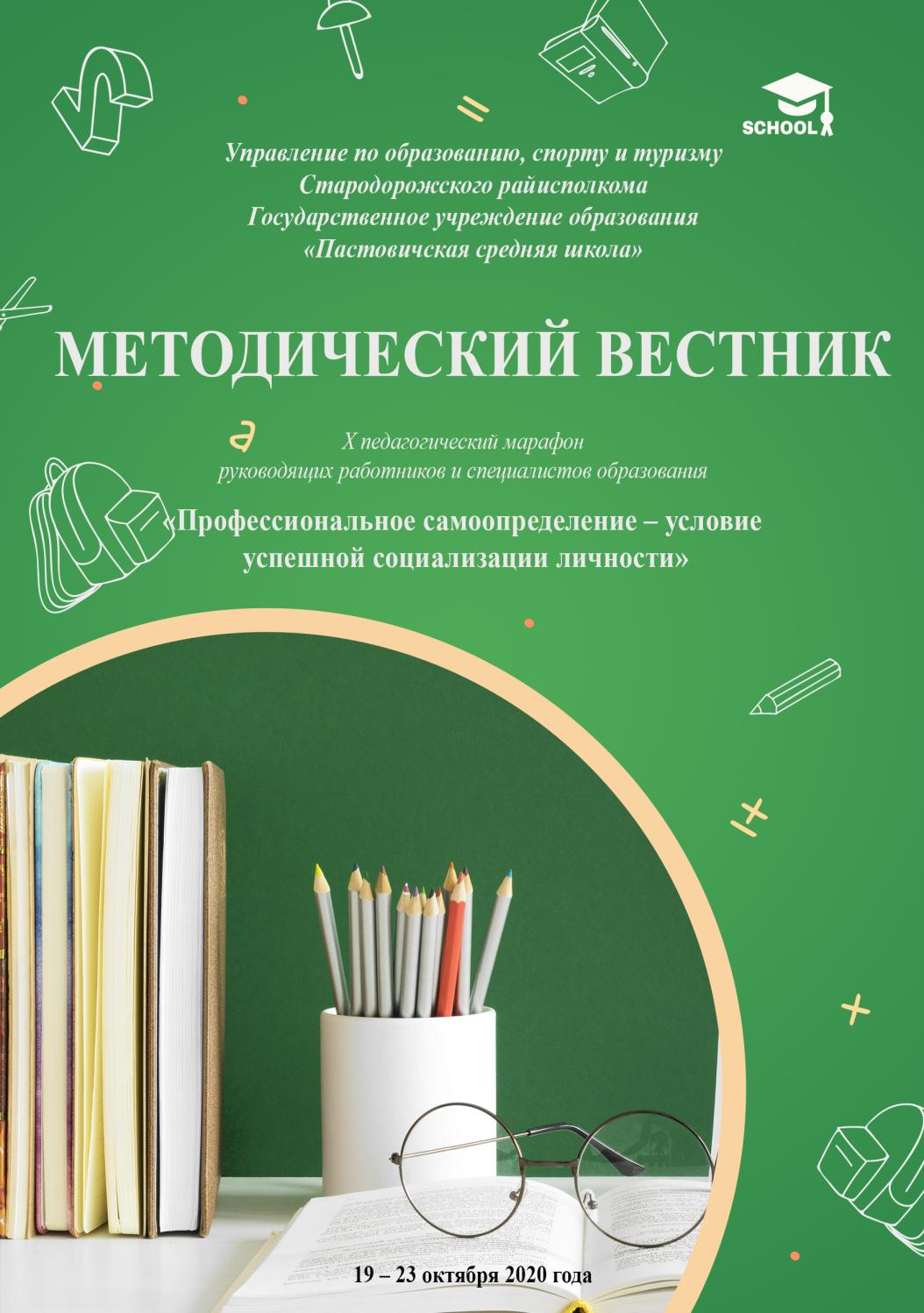 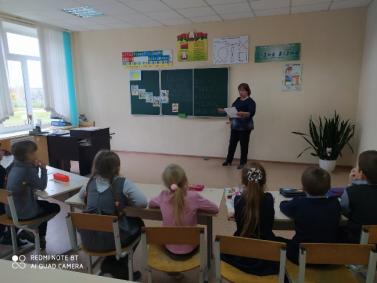 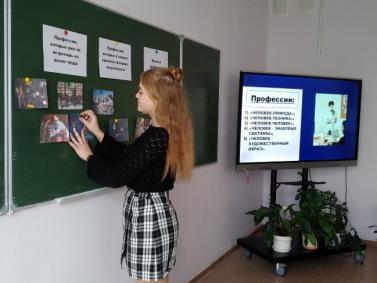 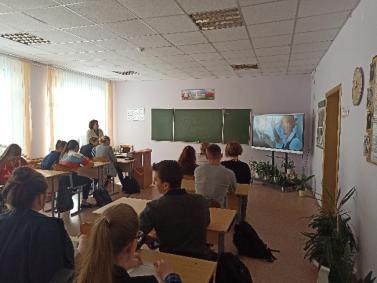 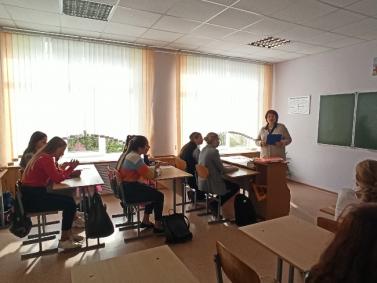 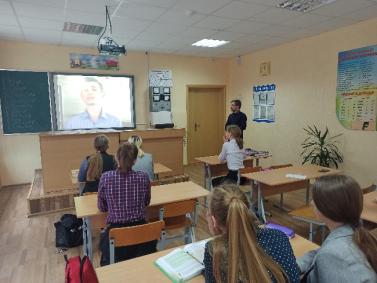 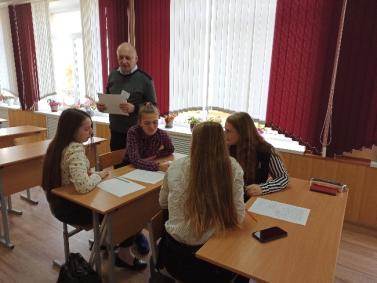 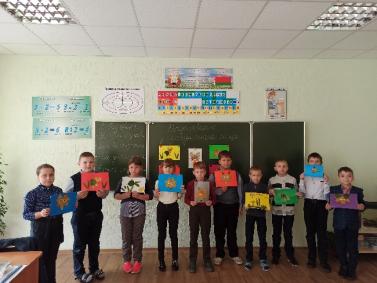 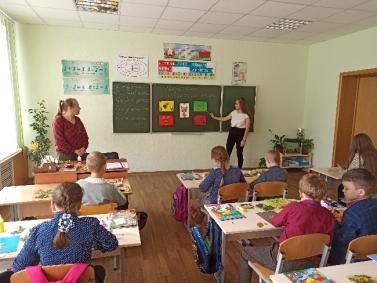 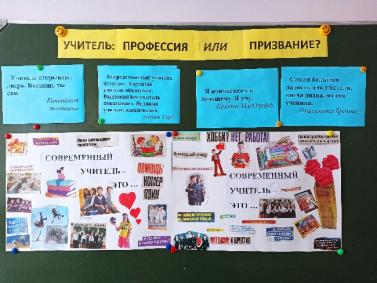 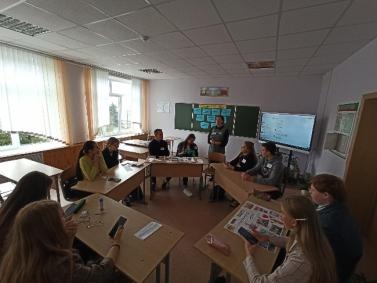 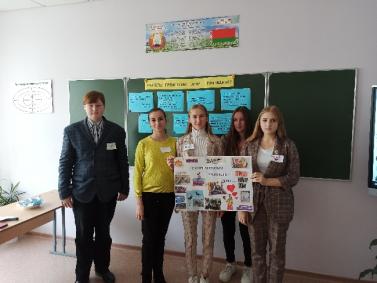 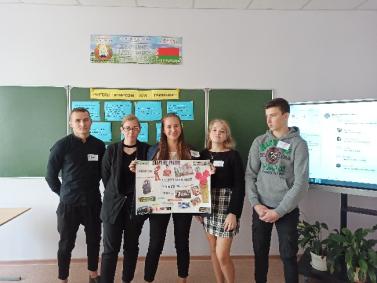 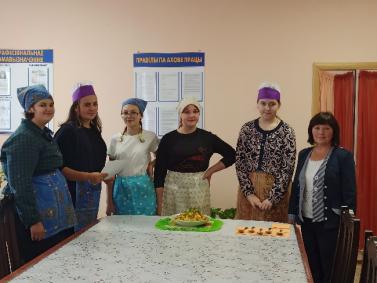 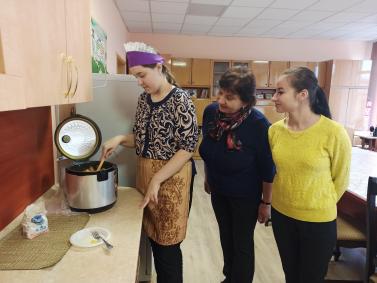 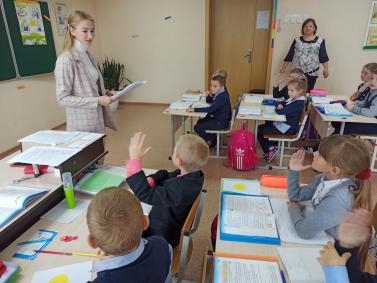 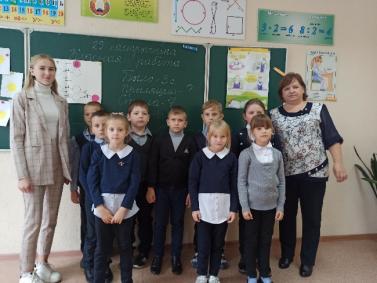 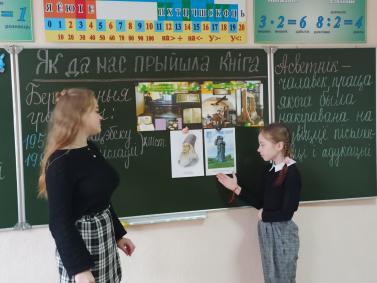 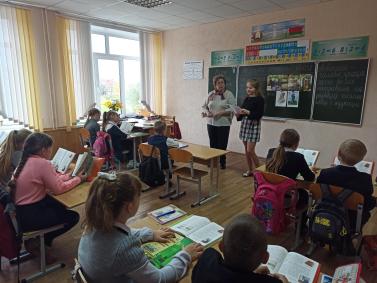 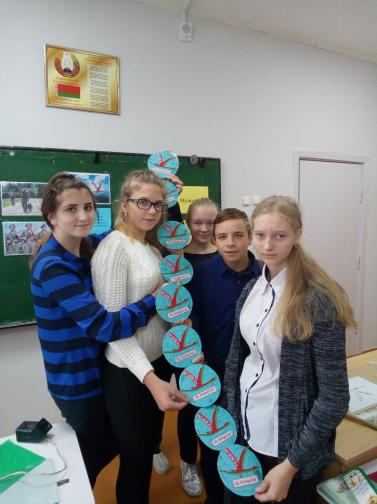 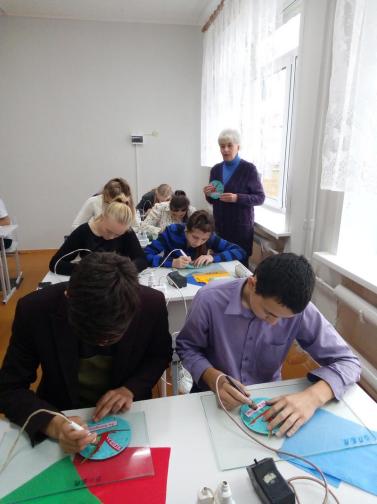 Цель педагогического марафона «Профессиональное самоопределение – условие успешной социализации личности»: совершенствование профессиональной компетентности руководящих работников и специалистов образования в вопросах организации профориентационной деятельности и использования современных форм профориентации, популяризации и внедрения эффективных педагогических практик в 2020/2021 учебном году. Задачи педагогического марафона: способствовать формированию у обучающихся внутренней потребности 
и готовности к сознательному выбору сферы трудовой деятельности;развитию у обучающихся познавательных интересов и познавательной активности, креативности, способности к принятию решения в нестандартных ситуациях, необходимых для трудовой мобильности;формированию мотивации к глубокому изучению предметов 
на повышенном уровне;формированию профессиональной культуры личности, культуры трудовой деятельности, ценностного отношения обучающихся к труду, социальной значимости профессиональной деятельности;совершенствованию информационно-методического обеспечения профессиональной ориентации обучающейся молодежи на выбор профессий сельскохозяйственной, педагогической направленности;развитию творческого подхода педагогов к профессиональной деятельности в вопросах организации профориентационной работы.ПРОГРАММА ПРОВЕДЕНИЯ X ПЕДАГОГИЧЕСКОГО МАРАФОНА «ПРОФЕССИОНАЛЬНОЕ САМООПРЕДЕЛЕНИЕ – УСЛОВИЕ УСПЕШНОЙ СОЦИАЛИЗАЦИИ ЛИЧНОСТИ» Лапанік М.М., настаўнік пачатковых класаўВласава Д., 11 клас педагагічнай накіраванасціУРОК ПА ВУЧЭНЫМ ПРАДМЕЦЕ “МАЯ РАДЗІМА – БЕЛАРУСЬ”, 4 КЛАСТэма: як да нас прыйшла кніга…Мэта: фарміраванне ў навучэнцаў першапачатковых ўяўленняў аб паходжанні кніг.Задачы: стварыць умовы для фарміравання ўяўленняў у вучняў аб старажытнасці паходжання рукапісных кніг; садзейнічаць усведамленню дзецьмі маральнага сэнсу запавета Кірылы Тураўскага; фарміраваць уменне працаваць з партрэтам; садзейнічаць выхаванню любві і павагі, беражлівым адносінам да кнігі, выхоўваць у вучняў пачуццё гонару за нашых продкаў, іх майстэрства.Абсталяванне: малюнкі старажытных кніг, партрэт Кірылы Тураўскага, падручнік. Ход урокаАрганізацыйны момант.Дзеці хорам: Я ўмею хутка думаць,                       Я ўмею разважаць.                       На ўроку ўсё старанна                       Буду я запамінаць.Артыкуляцыйная гімнастыка.Вучаніца. Паслухайце скорагаворку: “Чытач у чытальні чытаў чытаку”.Растлумачце значэнне слоў:чытач - …(той,хто што-небудзь чытае);чытака - …(той, хто не надта добра чытае);чытальнік – (той, хто па майстэрску чытае творы мастацкай літаратуры).Растлумачце значэнне фразеалагізмаў:чытаць мараль -  …(гаварыць з кім-небудзь строгім тонам, робячы вымову; дакараючы за што-небудзь);чытаць паміж радкоў - …(здагадвацца пра скрыты сэнс напісанага);чытаць у вачах - …(бачыць, разумець унутраны стан каго-небудзь па выразу твару, вачэй).Праверка дамашняга задання.Настаўнік. Як тлумачаць легенды з’яўленне камянёў на нашай зямлі?Што вы ведаеце пра камяні?Як з’явіліся курганы на зямлі Беларусі?Работа над новым матэрыялам.Знаёмства з тэмай і мэтай урока.Вучаніца. На сённяшнім уроку мы даведаемся, як да нас прыйшлі кнігі, аб іх ролі ў жыцці чалавека, а таксама, хто такі Кірыла Тураўскі і які запавет ён нам пакінуў. Але спачатку звярніце ўвагу на план.План:Летапісы.Рукапісныя кнігі.Кірыла Тураўскі.Уступнае слова настаўніка.Што, на вашу думку, з’яўляецца найкаштоўнейшым скарбам для чалавека? (Веды.)А хто з вас можа назваць адну з галоўных крыніц ведаў? (Кніга.)Такім чынам кніга – крыніца ведаў.Як у кнігу траплялі веды? (Іх запісвалі, г. зн. Пры дапамозе пісьменнасці.)З дапамогай пісьменнасці веды не толькі перадаюцца з пакалення у       пакаленне, але і назапашваюцца.Першыя звесткі пра пісьменнасць на тэрыторыі Беларусі адносяцца да Х ст. А ўжо ў ХI ст. з’яўляюцца рукапісныя кнігі. Гэтаму садзейнічала развіццё асветы. Адным з першых асветнікаў беларускай зямлі лічыцца Кірыла Тураўскі.Знаёмству з рукапіснымі кнігамі, а таксама з жыццём Кірылы Тураўскага будзе прысвечаны і наш сённяшні ўрок.Слоўнік: асветнік, вежа, летапіс, археолагі.Хто такі асветнік?Запіс на дошцы: “Асветнік – чалавек, праца якога была накіравана на развіццё пісьменнасці і адукацыі”.Як вы зраземелі гэты выраз? (Адказы.)Летапісы.Чытанне першага абзаца – с.32 (самастойна).Што галоўнае ў гэтым абзацы?Што такое летапісы?Слоўнік: летапісы (с.160)Як называўся самы старажытны летапіс усходніх славян? Дзе ён быў напісаны? (“Аповесць мінулых гадоў”, напісаны ў Кіеве.)Дадатковы матэрыял (расказвае настаўнік).Вучоныя лічаць, што аўтарам “Аповесці мінулых гадоў” з’яўляецца манах Кіева-Пячорскага манастыра Нестар. Работанад летапісам была закончана ў пачатку ХII ст. У ім апісваюцца падзеі пачатку VI ст. і даводзяцца да ХII ст.Аўтар імкнецца прывязаць падзеі да дат, але ж датаванне асобных з іх носіць прыблізны характар. Першая дата ў летапісу – гэта 852 г.“Аповесць мінулых гадоў” – гэта найбольш важная крыніца нашых ведаў па ранняй гісторыі ўсіх усходніх славян.Як называюцца першыя рукапісныя звесткі аб мінулым?Рукапісныя кнігі.Работа з тэкстам.С. 32-33 – чытанне 2-5 абзацаў па ланцужку.- Растлумачце выраз: “Кнігі – гэта рэкі, якія напойваюць увесь сусвет, ад іх зыходзіць мудрасць”.- На чым пісалі нашы продкі?- Чаму кнігі былі вельмі дарагімі?- Чаму іх было мала? Абгрунтуйце свой адказ.Дадатковы матэрыял.(расказвае  вучаніца)У той час кнігі пісалі толькі ад рукі. Яны былі вялікія і цяжкія. Пісалі звычайна на пергаменце, які вырабляўся з цялячых, авечых ці казіных скур. Пазней пачалі выкарыстоўваць паперу. Пергамент і папера былі вельмі дарагія. Літары пісалі чарнілам, якре рабілі з дубовай ці альховай кары. Для гэтага ўжывалі таксама жалезную ржу, квас і вішнёвы клей. Пісалі пераважна гусінымі пер’ямі..Перапісванне кніг патрабавала ад перапісчыка цярплівасці і майстэрства. Перапісчыкамі пераважна былі манахі – больш адукаваныя ў той час людзі, таму большасць кніг была рэлігійнага ці летапіснага характару. Складанай і карпатлівай была іх праца. На адну кнігу трацілася некалькі гадоў. Летапісы пісаліся без нахілу, буйнымі (крупнымі) і прамымі літарамі,размешчанымі асобна адна ад другой. Паміж сказамі знакі прыпынку не ставіліся, бо іх тады не было. Пачатковыя літары аздабляліся мудрагелістымі ўзорамі, якія не пісаліся а маляваліся фарбамі розных колераў.На беларускай зямлі здаўна існавалі вялікія цэнтры рукапіснай кнігі. Самы вядомы з іх – Супрасльскі манастыр, а таксама манастыры ў Полацку, Тураву, Пінску, Лаўрышаве каля Навагрудка.Рубрыка “Цікава ведаць”.Работа з тэкстам.С.34 – самастойная работа вучняў.- Што такое археалогія?Слоўнік: археалогія (с.159)Запіс на дошцы:Берасцяныя граматы:1959 г. – у Віцебску г.– у Мсціслаўлі-Як вы лічыце, аб чым пісалі на граматах?Тэкст граматы з Віцебска (чытае настаўнік).“Ад Сцяпана да Няжылы. Калі ты прадаў адзенне, то купі мне жыта на грыўняў. А калі чаго не прадаў, то прышлі мне наяўнасці. Калі ж прадаў, то будзь ласкаў, купі мне жыта”.Якія імёны былі ў нашых продкаў?Чым яны займаліся? (Земляробства, рамёствы, гандаль.)Ці існавалі ў іх грошы?Як яны называліся? (Грыўні.)Вось бачыце, гэты кароценькі тэкст на берасцяной грамаце з’яўляецца каштоўнай крыніцай гістарычных ведаў.Кірыла Тураўскі, ХII ст.Работа з тэкстам.С. 33-34 (Самастойная работа.)- Што вы даведаліся пра Кірылу Тураўскага?Дадатковы матэрыял (расказвае падрыхтаваны вучань).У 1130 г. у г. Тураве з’явіўся на свет хлопчык Кірыла.У дзяцінстве ён атрымаў добрую адукацыю (візантыйскую), юнаком пастрыгся ў манахі (у Траве), бо толькітакім чынам мог скончыць вучобу, развіць свае таленты. Кірыла сваёй працай і талентам заслужыў вялікую павагу да сябе. Аднак потым вырашыў стаць “стоўпнікам” (пустэльнікам) і замуравацца ў манастырскай вежы. А хто скажа, што такое вежа? (с.159 слоўнік) Туды ён перанёс усю літаратуру, харчаваўся толькі хлебам і вадой. Там жа з’яўляюцца першыя творы Кірылы.Потым ён стаў епіскапам Турава і яго пачалі называць Кірылам Тураўскім. Праславіўся як прапаведнік, як майстар урачыстага царкоўнага красамоўства. Кірыла горача клапаціўся пра духоўную навуку суайчыннікаў. У сваіх “Словах-пропаведзях” даў тлумачэнні, якія датычацца пытанняў веры. Творы яго нагадвалі вершы ў прозе. У іх Кірыла часта звяртаўся да з’яў прыроды, захапляўся яе прыгажосцю.За тое, што Кірыла Тураўскі быў вельмі таленавітым прапаведнікам і прасвяціцелям, беларусы называлі яго “наш Златавус” (амаль як і другога славутага прсвяціцеля Івана Златавуста).Памёр свяціцель 26 красавіка 1182 г. (па старому стылю).Некаторыя яго кнігі дайшлі да нас, дзякуючы чаму мы можам больш падрабязна даведацца пра мінулае.План характарыстыкі гістарычнай асобы (праца ў парах).Работа з тэкстам (с.34 (партрэт) самастойна).План (на дошцы):Дзе нарадзіўся?У якім стагоддзі жыў?Кім стаў?Чым займаўся?Чаму вучыў?Якую карысць прыносіў людзям?Што вы лічыце ў жыцці Кірылы Тураўскага найбольш важнай справай? Чаму?Замацаванне.Работа з малюнкамі.С. 32 – старонкі з летапісу.- Што паказана на малюнках? (Жыццё святых, ваенныя бітвы.)- Аб чым можа быць напісана ў тэксце?- Ці ёсць знаёмыя вам літары ў тэксце?- Аб чым гэта можа сведчыць?6. Дамашняе заданне.С.32-35, 159-160 вучэбнага дапаможніка. Атлас (с.10-11,14-15).Дадатковая літаратура: Ягоўдзік, У. Аповесці мінулых гадоў / У. Ягоўдзік. Мн.,1999.7. Вынік урока.- Аб чым мы сёння размаўлялі на ўроку?- Пра што расказваюць нам летапісы? Які з іх з’яўляецца самым старажытным?- Назавіце гарады, якія былі галоўнымі цэнтрамі перапісвання кніг.8. Рэфлексія.А зараз працягніце выраз:Я даведаўся…Я навучыўся…Я не зразумеў…Было цяжка…Мядзведская Н.У., настаўнік пачатковых класаўДоўнар В.Н., 10 клас педагагічнай накіраванасціУРОК ПА ВУЧЭБНЫМ ПРАДМЕЦЕ “МАТЭМАТЫКА”, 2 КЛАСТэма: простыя задачы на знаходжанне другога складаемага. Мэта: знаёмства з простымі задачамі на знаходжанне другога складаемага. Задачы ўрока: у ходзе ўрока стварыць умовы для знаёмства навучэнцаў з простымі задачамі на знаходжанне другога складаемага;фарміраваць уменне аналізаваць дадзены від задач, абгрунтоўваць выбар арыфметычнага дзеяння да задачы з дапамогай практычных дзеянняў з нагляднасцю, малюнка, кароткага запісу, выбіраць схему і тлумачыць ход рашэння задачы; садзейнічаць развіццю лагічнага мыслення, памяці, увагі, вылічальных навыкаў, фарміраванню навыкаў вучэбнай дзейнасці, пазнаваўчага інтарэсу да матэматыкі.Тып уроку: камбініраваны.Формы работы: калектыўная, парная, індывідуальная.Абсталяванне:  Мураўёва Г.Л.. Матэматыка: вуч. дапаможнік для 2 класа ўстаноў агульнай сярэдняй адукацыі з беларускай мовай навучання: у 2 ч. / Г.Л. Мураў’ёва, М.А.Урбан.-Мінск: Нацыянальны інстытут адукацыі, 2020; карткі з прыкладамі, дыдактычны матэрыял, наглядны і раздатачны матэрыял, мульцімедыйная прэзентацыя.Ход урокаІ. Арганізацыйны этап.Добрае раніцы! –Скажаш камусьці, І будзе яму Вельмі добраю раніца, І дзень будзе добрым, А таксама сустрэчы,І добрым,  як правіла, Спусціцца вечар.Як важна, патрэбна
 каб з самага ранкуТабе пажадалі дабра.– Вось і вы, рабяты, падарыце радасць свайму суседу, пажадайце сваёй усмешкай добрага дня і поспехаў на ўроку.  На ўроку матэматыкі, як у звычайным жыцці, вас чакаюць вялікія, патрэбныя і цікавыя справы.На шляху будуць сустракацца розныя цяжкасці і мы будзем з імі спраўляцца. Я вас прашу быць уважлівымі, удумлівымі.– Сёння на ўроку, нягледзечы на надвор’е за акном, мы самі паспрабуем стварыць “сонейка”. У час выканання заданняў сонейка будзе”дараваць” вам свае праменьчыкі. А цяпер пачынаем працаваць! (У кожнага на парце ляжыць круг жоўтага колеру. Пасля кожнага задання дзеці будуць дамалёўваць да яго праменьчык. II. Матывацыя– Рыхтуючыся да сенняшняга ўроку, я выпадкова ў Інтэрнэце знайшла шмат аб’яў аб конкурсным адбору прэтэндэнтаў на пасаду фінансавага дырэктара ў розных арганізацыях. Гэта вельмі патрэбная прафесія ў наш час. Давайце і мы правядзём у класе падобны конкурсны адбор. Вы хочаце ў ім паўдзельнічаць?Пастаноўка тэмы і задач урока.Слайд 2. (фінансавы дырэктар)– Давайце спачатку вызначым: што павінен умець добра рабіць фінансавы дырэктар?Слайд 3.(добра лічыць, умець рашаць задачы)– Над чым нам патрэбна папрацаваць?Вывад: у першую чаргу неабходны вылічальныя навыкі, уменне працаваць з лікамі, а самае галоўнае – умець рашаць задачы. III. Вусны лік. 1. Назавіце лікі, у якіх: 1 дзяс. 3 адз., 1 дзяс. 8 адз., 1 дзяс. 0 адз., 7 адз.2. На колькі лік 6 меншы за лік 12? 10? 7? 16?3. На колькі лік 13 большы за лік 1? 4? 6? 8?4. Які лік на 5 меншы, чым 8? 12? 14? 17?Этап самаправеркі.– Калі вы правільна справіліся з заданнем, то дамалюйце праменьчык жоўтага колеру, а калі не, то чырвонага.– Фінансавы дырэктар абавязкова павінен быць уважлівым.– Назавіце лікі на 1 дзясятак меншыя, чым: 12, 17. 14, 11, 19.(Вучні называюць адказы хорам)Вучаніца.А я прапаную вам рашыць наступныя задачкі.1) Пяць варон ​​на дах паселі,Дзве яшчэ да іх прыляцелі.Адказвайце хутка, смела:Колькі ўсіх іх прыляцелі? (5+ 2 = 7) 2) Дзевяць белых галубоў на даху сядзелі,Два галубы ўзняліся і паляцелі.Ну-ка, скажы мне хутчэй,Колькі засталося сядзець галубоў? (9-2 = 7) 3) 7 конікаў песні распявалі,2 конікі страцілі голас.Палічы без лішніх слоў:Колькі ў хоры галасоў? (7 – 2 = 5) 4) Чапля па вадзе скакала,Жабянят сабе шукала.Двое схаваліся ў траве,Шэсць - пад купінай.Колькі жабянят выратавалася?- Толькі дакладна! (2 +6 = 8)5) Бегала 6 мышак.Адну мышку злавіў коцік.Колькі мышак засталося? (-)Чаму?Этап самаправеркі.Слайд 4.– А зараз вам неабходна запоўніць табліцу ( парная работа).Этап самаправеркі.IV. Падрыхтоўка да вывучэння новага матэрыялу. Рашэнне простых задач.Вучаніца.– Уявіце сабе. Што вы працуеце ў магазіне цацак і іх неабходна палічыць.Слайд 5 (машынкі)Задача 1. У магазіне прадаюцца машынкі. Сярод іх жоўтых-10, а чырвоных -на 5 больш. Колькі чырвоных машынак? (10+5=15 (м.))Слайд 6 (мяккія цацкі)Задача 2. У магазіне прадаюцца мяккія цацкі. Сярод іх 17 зайчыкаў, а ваўкоў – на 2 менш. Колькі ваўкоў у магазіне? (17-2=15 (в.))Этап самаправеркі.Слайд 7. – Што патрэбна зрабіць, каб павялічыць лік на некалькі адзінак?Вывад: выканаць дзеянне складанне.– Што патрэбна зрабіць, каб паменшыць лік на некалькі адзінак?Вывад: выканаць дзеянне адніманне.Фізкультхвілінка для вачэйПа камандзе “Раз” – знаходзіце вочкамі прыклады на знаходжанне сумы, па камандзе “Два” – на знаходжанне рознасці.V. Знаёмства з новым матэрыялам.– Каб яшчэ раз пераканацца у тым, што ў вас добра развіта логіка, мышленне, уменне рашаць розныя задачы, г.зн.тое, што патрэбна фінансаваму дырэктару, давайце рэшым яшчэ адну задачу.Задача. У кармушцы было 3 сініцы. Прыляцела некалькі соек. Стала 7 птушак. Колькі соек прыляцела?Слайд 8. Аналіз задачы. – Прачытайце задачу ўголас. Аб чым гэта задача?– Колькі птушак стала ў кармушцы?Практычная работа: для таго, каб знайсці адказ, патрэбна ад 7 фігур (столькі птушак стала) адсунуць 3 фігуркі (столькі птушак было). У гэтым выпадку застануцца фігуры, якія абазначаюць шукаемую колькасць птушак.Складаецца рашэнне задачы: 7-3=4 (с.).VI.Замацаванне.Рашэнне аналагічнай задачы на с.59, №1.(дыферанцыраваная работа)Задача. На стале было 6 кубкаў. Мама паставіла яшчэ некалькі кубкаў. Стала 12 кубкаў. Колькі кубкаў мама паставіла на стол?– Прачытайце задачу самастойна і на працягу 1 хвілінкі падумайце над яе рашэннем, але не запісвайце. Хто ведае, як трэба яе рашыць?Малайцы!(Моцныя вучні рашаюць задачу самастойна, з астатнімі вучнямі праводзіцца франтальная работа)Этап самаправеркі.Фізкультхвілінка.Мы тупаем нагамі,мы пляскаем рукамі, ківаем галавой. Мы рукі паднімаем,Мы рукі апускаем, На пальчыкі ўстаем. Затым мы прысядаем і ціхенька сядаем.Выкананне задання па картках (індывідуальна)1 дм 3 см + 4 см = _____ см			8 см + 6 см = ___ дм ___ см15 см – 6 см = ______ см			12 см – 4 см = ______ смУзаемаправеркаВучаніца– А зараз я прапаную вам паказаць свае здольнасці пры рашэнні лікавых выразаў с.58, №3.Устаўце патрэбныя знакі дзеянняў, каб  запісы былі правільныя.– Для рашэння наступнай задачы я прапаную звярнуцца да схем (с.59, № 7)Схема 1						Схема 2_________________________		_____________________________Ягор       Саша            Андрэй		Ягор                Саша            АндрэйЭтап самаправеркіVII. Падвядзенне вынікаў урока.– Што неабходна зрабіць, каб павялічыць лік на некалькі адзінак?А як знайсці невядомае складаемае?– А зараз пакажыце свае сонейкі. Той, чыё сонейка мае толькі жоўтыя праменьчыкі, праходзіць адборачны тур: у вас ёсць усе шансы стаць фінансавым дырэктарам. Лічу, што калі вы падрасцеце, зможаце рэалізаваць свае здольнасці і дасягнуць жадаемых поспехаў. Наш урок крышачку наблізіў вас да гэтай мэты. Чым вышэй будуць вашы дасягненні, тым больш развітой будзе наша дзяржава. – Хто з вас застаўся задаволены сваёй працай?– Хто лічыць, што яму патрэбна ўдзяліць больш увагі гэтай тэме?Калі ёсць такія, не хвалюйцеся: мы над гэтай тэмай будзем яшчэ працаваць і ў вас усё атрымаецца.VIII. Інфармацыя пра хатняе заданне.Слайд9.– І які ж фінансавы дырэктар ідзе дадому без пакета дакументаў! Па - гэтаму: хатняе заданне – с.59, №1,2IX. Рэфлексія – Вы добра папрацавалі, узгадалі вывучанае, даведаліся новае і цяпер гатовыя прымяняць атрыманыя веды на наступных уроках.Дзякуючы вашым ведам, дружнай працы ў кожнага з вас з’явілася сваё сонейка поспеху. Ад гэтага ў класе стала яшчэ святлей. Колькі праменьчыкаў было у вас у пачатку ўрока? Колькі  атрымалася?  Колькі ж заданняў мы выканалі?– Чаго яшчэ не хапае ў сонейка? Калі ў вас добры настрой, намалюйце яму ўсмешку, абыякавы - рысачку, дрэнны - дугу. Прымацуйце свае сонейкі на дошку.– Я рада, што настрой у вас добры. Спадзяюся, што гэтаму паспрыяў і наш урок. Дзякуй усім за працу!Птуха А.Д., настаўнік пачатковых класаўЗалатарэвіч Д. В., 11 клас педагагічнай накіраванасціУРОК ПА ВУЧЭБНЫМ ПРАДМЕЦЕ “ПРАЦОЎНАЕ НАВУЧАННЕ”, 3 КЛАСТэма: мадэляванне з засушанага лісця.Мэта: фарміраванне ўмення працаваць з прыродным матэрыялам.Задачы: стварыць умовы для фарміравання ў дзяцей прыёмаў стварэння стылізаванай аплікацыі з засушанага лісця; садзейнічаць развіццю вуснага маўлення, уяўлення, фантазіі, творчых здольнасцяў; спрыяць выхаванню эстэтычнага густу, акуратнасці, самастойнасці, працавітасці.Абсталяванне: клей, нажніцы, кардон, каляровая папера, засушанае лісце, просты аловак, узоры кампазіцый з засушанага лісця.Ход урока1. Арганізацыйны этап.	– У пачатку ўрока давайце праверым, як вы падрыхтавалі свае рабочыя месцы. У вас на стале павінны ляжаць клей, нажніцы, кардон, каляровая папера, засушанае лісце, просты аловак.2. Этап эмацыянальнага настрою вучняў.(Гучыць музыка “Гукі лесу”.)	– Вучаніца. Дзеці, закрыйце вочы і ўявіце, што вы знаходзіцеся ў асеннім лесе. Вакол вас растуць вялікія прыгожыя дрэвы. Пры кожным подыху ветру іх лісточкі шавеляцца і шапацяць. Яны падаюць на зямлю. Вы павольна ідзяце па лесе, наступаючы на апалае лісце. Яно шапаціць пад вашымі нагамі. Вы спыняецеся і слухаеце гукі лесу.	– Якія гукі вы пачулі?3. Этап актуалізацыі ведаў.	– Давайце адгадаем загадку.У верасні толькі да нас завітала,А лес па-мастацку афарбавала.Хоць золата ўсюды старанна развесіла,Ды сумна ў прыродзе, маркотна, невесела. (Восень.)	– Правільна, гэта восень. Што вы ведаеце пра восень?	– Вучаніца. А зараз я прапаную вам пагуляць. Калі я буду называць правільныя асеннія прыметы, то вы будзеце хлопаць у далоні, а калі няправільныя – топаць нагамі.	1. Восенню становіцца цяплей, чым летам.	2. Восенню з’яўляюцца новыя зялёныя лісточкі.	3. Восенню становіцца халадней, чым летам.	4. Восенню лісце становіцца жоўтым і чырвоным, а потым ападае.	5. Восенню некаторыя птушкі прылятаюць да нас з поўдня.	6. Восенню некаторыя птушкі адлятаюць на поўдзень.	7. Восенню мядзведзь і вожык прачынаюцца.	8. Восенню мядзведзь і вожык засынаюць.	– Рабяты, а калі восенню вы гуляеце па парках і скверах, што вы заўважаеце пад нагамі?	– Якія дрэвы і кусты скідваюць лісце восенню? (Бяроза, клён, таполя, алешына, іва, акацыя, каліна, рабіна і інш.)	– Сёння я знайшла некалькі лісточкаў, якія ўпалі з дрэва. Давайце паспрабуем адгадаць, якія дрэвы згубілі гэтыя лісты.	– Якімі па форме бываюць лісты? 	– Якога памера вы бачылі лісце?	– У які колер афарбоўвае восень лісцікі?	– Дзеці, а што можна зрабіць з лісця? (Аб’ёмныя кветкі, аплікацыі і інш…)	– А ці заўважалі вы, што лісце можа быць падобнае на іншыя аб’екты. Падумайце, на што можа быць падобны лісток? (На  сабаку, рыбку, дрэва…)	– Рабяты, на ўроках працоўнага навучання мы з вамі працуем з розным прыродным матэрыялам. Гэта могуць быць жалуды, каштаны, шышкі, засушанае лісце і розныя расліны. А як вы думаеце, людзі якой прафесіі могуць выкарыстоўваць прыродны матэрыял у сваёй працы. (Адказы дзяцей.)	– Ёсць такая прафесія – фларыст. Гэта дызайнерская прафесія.  З’явілася яна зусім нядаўна, у 2009 годзе, але за мінулые годы паспела стаць папулярнай. Назва прафесіі пайшла ад імя Флоры - багіні юнацтва, вясны і кветак, якая падарыла сваё імя ўсёй расліннасці на планеце. Людзі, якія працуюць з кветкамі, зелянінай, усім, што расце на планеце, называюцца фларыстамі. Як вы лічыце, чым займаюцца фларысты?	– Фларыст складае букеты і ікебаны, упрыгожвае памяшканні кветкамі і засушанымі раслінамі (кветкамі, галінкамі дрэў, лісцем, мхом і іншым прыродным матэрыялам). Прафесія фларыста мяркуе наяўнасць багатай фантазіі, пачуццё кампазіцыі, імкненне да прыгажосці.4. Этап вызначэння тэмы, мэты і задач урока.	– Рабяты, як вы думаеце, чаму мы пачалі наш урок з размовы пра восень, пра лісце, пра прафесію фларыста?	– А зараз давайце паспрабуем вызначыць тэму ўрока. (Тэма запісаная на дошцы.)	 – Якія задачы паставім сабе на ўрок?	– Карціны з лісця мы ўжо з вамі рабілі, але сёння на ўроку нас чакаюць нейкія новыя ператварэнні. Як вы разумееце слова ператварэнне? (Ператварыць – гэта значыць змяніць вобраз.)	– Як вы лічыце, што гэта можа быць? (Мы паспрабуем ператварыць лісце ў што-небудзь іншае.)	– Сёння мы будзем стылізаваць лісце пад нейкі вобраз і паспрабуем угадаць, хто схаваны ў гэтым вобразе.	– Таму мэта нашага ўрока: фарміраванне ўмення працаваць з прыродным матэрыялам.	– Задачы: будзем вучыцца ствараць стылізаваную аплікацыю з засушанага лісця;  развіваць сваё ўяўленне, фантазію, творчыя здольнасці.Фізкультхвілінка.5. Этап работы па тэме ўрока.Вучаніцаа) Аналіз узору.	– Рабяты, паглядзіце на кампазіцыі на дошцы. Падабаюцца яны вам? Ці хацелі б вы зрабіць такую?	– Давайце разгледзім кампазіцыі. Што вам спатрэбіцца для работы? (Кардон, каляровая папера, засушанае лісце, клей, нажніцы, просты аловак.)	– Якое па форме лісце было выкарыстана для выканання матылька? Сабакі?	– Лісты якіх дрэў мы ўзялі?	– Дзеці, калі мы хочам навучыцца ў лістах бачыць нейкія вобразы, то што нельга будзе рабіць з лісцем? (Нельга ламаць, рэзаць, выразаць.)	– Правільна, нам патрэбна ўважліва разгледзець ліст і ўбачыць у ім штосьці незвычайнае. Але перад тым, як прыляпіць ліст, трэба спачатку прадумаць вобраз, раскласці лісточкі на кардоне. Толькі пасля гэтага падступаць да работы.б) Паўтарэнне правіл тэхнікі бяспекі.	– А зараз, рабяты, давайце ўспомнім тэхніку бяспекі пры рабоце з нажніцамі і клеем.в) Складанне плану работы. 1. Падабраць  адпаведнае лісце і фон аплікацыі.2. Вызначыць месца знаходжання іх на лісце кардону.3. Разлажыць усе дэталі там, куды іх будем прыклеіваць.4. Прыклеіваць лісце, пачынаючы з самага вялікага.5. Прыклеіць вочы, нос. Фізкультхвілінка.	– Давайце падрыхтуем нашы пальчыкі для работы.Раз, два, тры, чатыры, пяць (загібаем пальцы)Будзем лісце мы збіраць.Лісты бярозы, (сціскаем і расжымаем кулачкі)Лісты рабіны,Лісты таполі,Лісты асіны,Лісты дуба Мы збяром І маме асенні букет прынясём. (выцягваем рукі ўперад)г) Практычная работа вучняў.– А зараз, пасля састаўлення сумеснага плана работы, вы выканаеце кампазіцыю самастойна. За дапамогай і падказкай можна звяртацца да нас. Пакуль вы будзеце канструяваць кампазіцыю, то можна прыдумаць назву, невялікае апавяданне ці казку, можна верш.д) Выстава работ.6. Этап падвядзення выніку ўрока.Вучаніца.	– Дзеці, паглядзіце, як хораша вы сёння папрацавалі. Якія з прадстаўленых тут ператварэнняў здаюцца вам найбольш цікавымі? Чаму?	– Хто змог найбольш дакладна і арыгінальна зрабіць сваю аплікацыю?	– Які этап работы паказаўся вам самым цяжкім?	– Якімі ведамі і ўменнямі вы авалодалі?	– Навошта нам патрэбныя гэтыя веды і ўменні?	– Дзе яны могуць спатрэбіцца?7. Этап рэфлексіі.	– Давайце ацэнім сваю працу на ўроку такімі фразамі:– Я быў (была)…– Я зразумеў, што…– Мне было цікава…– Мне было цяжка…– Мне захацелася…– У мяне атрымалася…  Переверзева Т.В., учитель русского языка и литературыДИАЛОГИЧЕСКАЯ ПЛОЩАДКА: УЧИТЕЛЬ: ПРОФЕССИЯ ИЛИ ПРИЗВАНИЕ?Цель диалогической площадки: оказание действенной помощи учащимся классов педагогической направленности в осознанном выборе профессии.Задачи диалогической площадки: создать условия для продолжения формирования у участников диалога представления о педагогической деятельности, об особенностях учительского труда, мировоззрения и накопленного опыта в разные периоды жизни;содействовать развитию у учащихся классов педагогической направленности интереса и осознанной направленности на педагогическую деятельность;способствовать воспитанию у участников диалога глубокого чувства уважения к учителям,  вежливого общения, культуры поведения.Оборудование: интерактивная панель с установленной программой Viber; видеоопрос «А вы бы пошли работать учителем?»; фрагмент художественного фильма «Училка-2. Последнее испытание»; цитаты известных людей об учительском труде; ватман; фломастеры; клей, ножницы.Ход проведения диалогической площадки:1. Организационный момент. Создание благоприятной эмоциональной атмосферы.– Здравствуйте, уважаемые участники диалогической площадки! Пожалуйста, представьтесь, назвав своё имя и прилагательное на первую букву имени. Например, я – Татьяна, трудолюбивая. (участники по очереди представляются)2. Объявление темы и цели диалогической площадки.– Прошу вас написать в чат, что ждёте вы от нашей сегодняшней встречи. (ответы участников демонстрируются на интерактивной панели и озвучиваются ведущим)3. Обращение к антиэпиграфу.– Предлагаю вам просмотреть видеоопрос «А вы бы пошли работать учителем?» и обсудить его. (участники высказывают свои мнения по поводу просмотренного)4. Обращение к цитатам известных людей об учительском труде.– Однако труд педагога всегда был и остаётся в почёте. Об этом свидетельствуют высказывании известных людей.Учитель должен быть артист, художник, горячо влюблённый в своё дело. А. ЧеховТвой учитель не тот, кто тебя учит, а тот, у кого учишься ты. Ричард БахЧтобы быть хорошим преподавателем, надо любить то, что преподаёшь, и любить тех, кому преподаёшь. В. КлючевскийТе, у которых мы учимся, правильно называются нашими учителями, но не всякий, кто учит нас, заслуживает это имя. ГётеУчитель прикасается к вечности: никто не может сказать, где кончается его влияние. Генри АдамсУчить — значить вселять надежду. Луи АрагонСамая большая радость для учителя, когда похвалят его ученика. Шарлотта Бронте Я прикасаюсь к будущему. Я учу. Криста МакОлифф Посредственный учитель излагает. Хороший учитель объясняет. Выдающийся учитель показывает. Великий учитель вдохновляет. Уильям УордУчителя открывают дверь. Входишь ты сам. Китайская поговорка5. Упражнение «Один день из жизни». – Давайте совместными усилиями постараемся составить рассказ о типичном трудовом дне педагога. Это рассказ будет состоять только из существительных. К примеру, рассказ о трудовом дне врача мог бы начинаться так: будильник – завтрак – приём – очередь – больной – рецепт – обед – обход -…. Выполняя это упражнение, будем внимательными друг к другу и будем повторять предыдущие ответы участников нашей площадки.6. Упражнение «Решение педагогических ситуаций». – Как мы убедились из выполненного упражнения, учительский день очень насыщенный, учителю нужно много успеть сделать. Кроме этого, и на уроках случаются всякие курьёзные ситуации. Предлагаю вам решить педагогические ситуации. Ситуация 1Вы приступили к проведению урока, все учащиеся успокоились, настала тишина, и вдруг в классе кто-то громко засмеялся. Когда вы, не успев ничего сказать, вопросительно и удивлённо посмотрели на учащегося, который засмеялся, он, смотря вам прямо в глаза, заявил: «Мне всегда смешно глядеть на вас, и хочется смеяться, когда вы начинаете вести занятия». Как вы отреагируете на это? 1 «Вот тебе и на!»2 «А что тебе смешно?»3 «Ну, и ради бога!»4 «Ты что, дурачок?»5 «Люблю весёлых людей».6 «Я рад (-а), что создаю у тебя весёлое настроение».Ситуация 2В самом начале занятия или уже после того, как вы провели несколько занятий, учащийся заявляет вам: «Я не думаю, что вы, как педагог, сможете нас чему-то научить». Ваша реакция:1 «Твоё дело — учиться, а не учить учителя».2 «Таких, как ты, я, конечно, ничему не смогу научить».3 «Может быть, тебе лучше перейти в другой класс или учиться у другого учителя?»4 «Тебе просто не хочется учиться».5 «Мне интересно знать, почему ты так думаешь».6 «Давай поговорим об этом подробнее. В моём поведении, наверное, есть что-то такое, что наводит тебя на подобную мысль».Ситуация 3Учитель даёт учащемуся задание, а тот не хочет его выполнять и при этом заявляет: «Я не хочу это делать!» Какой должна быть реакция учителя?1 «Не хочешь — заставим!»2 «Для чего же ты тогда пришёл учиться?»3 «Тем хуже для тебя, оставайся неучем. Твоё поведение похоже на поведение человека, который назло своему лицу хотел бы отрезать себе нос».4 «Ты отдаёшь себе отчёт в том, чем это может для тебя окончиться?»5 «Не мог бы ты объяснить почему?»6 «Давай сядем и обсудим — может быть, ты и прав».Ситуация 4Учащийся разочарован своими учебными успехами, сомневается в своих способностях и в том, что ему когда-либо удастся как следует понять и усвоить материал, и говорит учителю: «Как вы думаете, удастся ли мне когда-нибудь учиться на отлично и не отставать от остальных ребят в классе?» Что должен на это ему ответить учитель?1 «Если честно сказать — сомневаюсь».2 «О, да, конечно, в этом ты можешь не сомневаться».3 «У тебя прекрасные способности, и я связываю с тобой большие надежды».4 «Почему ты сомневаешься в себе?»5 «Давай поговорим и выясним проблемы».6 «Многое зависит от того, как мы с тобой будем работать».Ситуация 5Ученик говорит учителю: «На два ближайших урока, которые вы проводите, я не пойду, так как в это время хочу сходить на концерт молодёжного ансамбля (варианты: погулять с друзьями, побывать на спортивных соревнованиях в качестве зрителя, просто отдохнуть от школы)». Как нужно ответить ему?1 «Попробуй только!»2 «В следующий раз тебе придётся прийти в школу с родителями».3 «Это — твоё дело, тебе же сдавать экзамен (зачёт). Придётся всё равно отчитываться за пропущенные занятия, я потом тебя обязательно спрошу».4 «Ты, мне кажется, очень несерьёзно относишься к занятиям».5 «Может быть, тебе вообще лучше оставить школу?»6 «А что ты собираешься делать дальше?»7 «Мне интересно знать, почему посещение концерта (прогулка с друзьями, посещение соревнования) для тебя интереснее, чем занятия в школе».8 «Я тебя понимаю: отдыхать, ходить на концерты, бывать на соревнованиях, общаться с друзьями действительно интереснее, чем учиться в школе. Но я, тем не менее, хотел (-а) бы знать, почему это так именно для тебя».Ситуация 6 Ученик, увидев учителя, когда тот вошёл в класс, говорит ему: «Вы выглядите очень усталым и утомленным». Как на это должен отреагировать учитель?1 «Я думаю, что с твоей стороны не очень прилично делать мне такие замечания».2 «Да, я плохо себя чувствую».3 «Не волнуйся обо мне, лучше на себя посмотри».4 «Я сегодня плохо спал, у меня немало работы».5 «Не беспокойся, это не помешает нашим занятиям».6 «Ты — очень внимательный, спасибо за заботу!»Ситуация 7«Я чувствую, что занятия, которые вы ведёте, не помогают мне», — говорит ученик учителю и добавляет: «Я вообще думаю бросить занятия». Как на это должен отреагировать учитель?1 «Перестань говорить глупости!»2 «Ничего себе, додумался!»3 «Может быть, тебе найти другого учителя?»4 «Я хотел бы подробнее знать, почему у тебя возникло такое желание?»5 «А что, если нам поработать вместе над решением твоей проблемы?»6 «Может быть, твою проблему можно решить как-то иначе?»Ситуация 8Учащийся говорит учителю, демонстрируя излишнюю самоуверенность: «Нет ничего такого, что я не сумел бы сделать, если бы захотел. В том числе мне ничего не стоит усвоить и преподаваемый вами предмет». Какой должна быть на это реплика учителя?1 «Ты слишком хорошо думаешь о себе».2 «С твоими-то способностями? Сомневаюсь!»3 «Ты, наверное, чувствуешь себя достаточно уверенно, если заявляешь так?»4 «Не сомневаюсь в этом, так как знаю, что если ты захочешь, то у тебя все получится».5 «Это, наверное, потребует от тебя большого напряжения».6 «Излишняя самоуверенность вредит делу».Ситуация 9В ответ на соответствующее замечание учителя учащийся говорит, что для того, чтобы усвоить учебный предмет, ему не нужно немало работать: «Меня считают достаточно способным человеком». Что должен ответить ему на это учитель?1 «Это мнение, которому ты вряд ли соответствуешь».2 «Те трудности, которые ты до сих пор испытывал, и твои знания отнюдь не говорят об этом».3 «Многие люди считают себя достаточно способными, но далеко не все на деле таковыми являются».4 «Я рад (-а), что ты такого высокого мнения о себе».5 «Это тем более должно заставить тебя прилагать больше усилий в учении».6 «Это звучит так, как будто ты сам не очень веришь в свои способности».Ситуация 10Учащийся говорит учителю: «Я снова забыл принести тетрадь (выполнить домашнее задание и т.п.)». Как следует на это отреагировать учителю?1 «Ну вот, опять!»2 «Не кажется ли тебе это проявлением безответственности?»3 «Думаю, что тебе пора начать относиться к делу серьёзнее».4 «Я хотел (-а) бы знать почему?»5 «У тебя, вероятно, не было для этого возможности?»6 «Как ты думаешь, почему я каждый раз напоминаю об этом?»Ситуация 11Учащийся в разговоре с учителем говорит ему: «Я хотел бы, чтобы вы относились ко мне лучше, чем к другим учащимся». Как должен ответить учитель на такую просьбу ученика?1 «Почему это я должен относиться к тебе лучше, чем ко всем остальным?»2 «Я вовсе не собираюсь играть в любимчиков и фаворитов!»3 «Мне не нравятся люди, которые заявляют так, как ты».4 «Я хотел (-а) бы знать, почему я должен (-на) особо выделять тебя среди остальных учеников?»5 «Если бы я тебе сказал (-а), что люблю тебя больше, чем других учеников, то ты чувствовал бы себя от этого лучше?»6 «Как ты думаешь, как на самом деле я к тебе отношусь?»Ситуация 12Учащийся, выразив учителю свои сомнения по поводу возможности хорошего усвоения преподаваемого им предмета, говорит: «Я сказал вам о том, что меня беспокоит. Теперь вы скажите, в чем причина этого и как мне быть дальше?» Что должен на это ответить учитель?1 «У тебя, как мне кажется, комплекс неполноценности».2 «У тебя нет никаких оснований для беспокойства».3 «Прежде чем я смогу высказать обоснованное мнение, мне необходимо лучше разобраться в сути проблемы».4 «Давай подождём, поработаем и вернёмся к обсуждению этой проблемы через некоторое время. Я думаю, что нам удастся её решить».5 «Я не готов (-а) сейчас дать тебе точный ответ, мне надо подумать».6 «Не волнуйся, и у меня в своё время ничего не получалось».Ситуация 13Учащийся, явно демонстрируя своё плохое отношение к кому-либо из товарищей по классу, говорит: «Я не хочу работать (учиться) вместе с ним». Как на это должен отреагировать учитель?1 «Ну и что?»2 «Никуда не денешься, всё равно придется».3 «Это глупо с твоей стороны».4 «Но он тоже не захочет после этого работать (учиться) с тобой».5 «Почему?»6 «Я думаю, что ты не прав».7. Дискуссия на тему «Современный учитель: профессия или призвание». Просмотр и обсуждение фрагмента художественного фильма «Училка-2. Последнее испытание».8. Создание коллажа «Современный учитель – это…». Афиширование работ.9. Упражнение «Советы будущим и начинающим педагогам».1. Иди на урок с радостью, выходи с урока с приятной усталостью.2. Каждый раз, когда хочется нагрубить кому-нибудь, считай до миллиона.3. Если к тебе пришли на урок, вспомни, что ты артист, ты лучший педагог страны, ты самый счастливый человек.4. Говори родителям всегда самую лучшую правду, которую ты знаешь.5. Гордись своими ошибками, и тогда у тебя их будет с каждым годом всё меньше.6. Высшим проявлением педагогической успешности является улыбка на лицах детей.7. Если ты умеешь самый обычный факт подать как открытие и добиться удивления и восторга учащихся, то можешь считать, что половину дела ты уже сделал.8. Одевайся так, чтобы никто не сказал тебе вслед: «Вон учительница пошла».9. Не спи на уроке; дурной пример заразителен.10. Во время опроса изобрази на лице предельный интерес.11. Помни: если твой голос становится угрожающе хриплым, значит, ты делаешь что-то не то.12. Хорошо, если поздним вечером, когда ты вспомнишь своих учеников, лицо твоё озарится улыбкой.10. Подведение итогов диалоговой площадки.– Помните тему видеоопроса, который мы просмотрели в начале занятия? А как бы вы ответили на вопрос «А вы бы пошли работать учителем?» (участники высказывают свои мнения)11. Рефлексия.– Прошу вас написать в чат, оправдались ли ваши ожидания от сегодняшней встречи. (ответы участников демонстрируются на интерактивной панели и озвучиваются ведущим)– Желаю начинающим и будущим педагогам получать благодарность от учеников и удовлетворение от работы. Спасибо!                                             Данюк А.А., настаўнік  абслуговай працыУРОК ПА ВУЧЭБНЫМ ПРАДМЕЦЕ “ПРАЦОЎНАЕ НАВУЧАННЕ”, 7 КЛАСТэма: стравы і гарніры з агародніны.Мэта: стварэнне ўмоў для  навучання прыёмам гатавання гарніраў з агародніны. Задачы: азнаёміць з агульнымі звесткамі пра віды цеплавой апрацоўкі агародніны; сфарміраваць уменні і  навыкі па выкананню цеплавой апрацоўкі агародніны;замацаваць  ўменні па прымяненню розных прыёмаў і аперацый;выхоўваць цікавасць да прафесіі повара, прывіваць эстэтычны густ, пачуццё адказнасці; замацаваць навык самакантролю; фарміраваць у навучэнцаў самастойнасць пры выкананні працы;развіваць увагу, назіральнасць, здольнасць пераадольваць цяжкасці, уменне правільна ўспрымаць заўвагі.Тып урока: камбінаваны.Форма правядзення: урок-майстэрня.Метады адукацыі: славесны, практычны.Абарудаванне:кухонныя інструменты і посуд, агародніна.Дыдактычныя і дапаможныя матэрыялы: тэхналагічная карта, падручнік, сшытак.Ход урока:Арганізацыйны момантАктуалізацыя ведаў вучняў. Азначэнне тэмы ўрока- назавіце паслядоўнасць першаснай апрацоўкі агародніны (сартаванне, мыццё, ачыстка, прамыванне, нарэзка);- якія існуюць формы нарэзкі агародніны? (саломка, брусочкі, кубікі, кружочкі, скрылікі, долькі, квадрацікі, кольцы і паўкольцы);- назавіце прыстасаванні для здрабнення агародніны (нож, тарка, здрабняльнік,ручная агароднінанарэзка, электрычная агароднінанарэзка, шаткоўня).3. Вызначэнне самімі навучэнцамі  мэты ўрока, асноўных задач4.Арганізацыя засваення новых ведаў, фарміраванне навыкаўЗ агародніны можна прыгатаваць салаты, першыя і другія стравы, а таксама гарніры для мясных і рыбных страў.Для прыгатавання многіх страў агародніну падвяргаюць цеплавой апрацоўцы. У працэсе цеплавой апрацоўкі прадукты размякчаюцца, змяняецца іх вонкавы выгляд, ствараюцца новыя смакавыя і духмяныя рэчывы.Разгледзім спосабы цеплавой апрацоўкі агародніны на с.34, схема 4. Цеплавая апрацоўка падзяляецца на: асноўны спосаб, камбінаваны спосаб, дапаможны спосаб.Адрозніваюць два асноўныя спосабы цеплавой апрацоўкі: варку і смажанне. Да камбінаванага спосабу апрацоўкі адносяць тушэнне і запяканне.Дапаможныя спосабы цеплавой апрацоўкі – бланшыраванне, пасераванне.Варкай называецца награванне прадуктаў у вадкасці ці на пары.Смажаннем называецца награванне прадуктаў без вадкасці ў розных колькасцях тлушчу ці без яго.Тушэнне ўключае ў сябе дзве аперацыі: абсмажванне прадукту да ўтварэння румянай скурачкі і прыпусканне яго з дабаўленнем спецый і прыпраў. Пры тушэнні прадукт размякчаецца і набывае своесаблівы смак.Пасераванне – награванне прадуктаў у невялікай колькасці тлушчу з наступнай цеплавой апрацоўкай. Асноўныя і камбінаваныя спосабы цеплавой апрацоўкі прадуктаў дазваляе ажыццявіць сучасны кухонны электрапрыбор – мультыварка (мал.13.д).Сёння мы з вамі будзем гатаваць тушаную страву з агародніны або рагу ў мультыварцы. Рагу – гэта дробна парэзаная тушаная агародніна. У склад гэтай стравы ўваходзіць разнастайная агародніна.Зараз разгледзім тэхналагічную карту гатавання рагу з агародніныГатаваць будзем у мультыварцы ў рэжыме “Тушэнне”. Спачатку будзем пасераваць цыбулю і моркву ў рэжыме “Жарка”5.Фізкультхвілінка6.Правілы бяспечных паводзінпры карыстанні электранагравальнымі прыборамі уключаць і выключаць толькі сухімі рукамі, трымаючы за вілку.пры рабоце з гарачым посудам і вадкасцю у час працы карыстацца прыхваткамі.пры рабоце з нажом і прыстасаваннямі карыстацца нажамі з нержавеючай сталі;у час працы не размахваць нажамі.7.Практычная работа. Гатаванне рагу з агародніны (карыстацца тэхналагічнай картай).8.Падвядзенне вынікаў урока. Дэгустацыя. Выстаўленне адзнак9.Рэфлексія. “Сёння я даведалася…” Тэхналагічная картаГатаванне рагу з агародніныПрадукты: бульба -2 шт., капуста ¼ качана, морква-1 шт., перац-1 шт., памідор-2 шт., цыбуля-1 шт., кабачок ½, соль па смаку, сахар 1 ч.лыжка, перац, алей-100 мл, зеляніна.Аснашчэнне: нажы, апрацоўчыя дошкі, талерка, сталовая лыжка.Абсталяванне: мультыварка.                                 Паслядоўнасць гатаванняЦыбулю нарэзаць паўкольцамі.Моркву нацерці на тарку і пасераваць на алеі разам з цыбуляй 2-3 хвіліны.Бульбу сырую і кабачок нарэзаць кубікамі.Капусту белакачанную нарэзаць квадрацікамі.Перац балгарскі і памідоры нарэзаць скрылікамі.Падрыхтаваную агародніну дадаць да пасераванай цыбулі з морквай. Пасаліць па смаку, дадаць цукар,  востры перац, 100 мл вады. Тушыць у мультыварцы ў рэжыме “Тушэнне” 15-20 хвілін.Прыгатаванае рагу вылажыць у парцыённыя талеркі.Пры падачы пасыпаць дробна пасечанай зелянінай пятрушкі або кропу.Патрабаванні да якасці стравыРагу з агародніныЗнешні выгляд– тушаная агародніна пакладзена ў талерку горкаю, пасыпана зелянінай.Кансістэнцыя – мяккая, сочная, агародніна захавала форму нарэзкі, за выключэннем бульбы, кабачкоў.Смак і пах – злёгку  востры, з пахам агародніны. Колер – светла- аранжавы.Поздняков И.И., заместитель директора по учебной работеСЕМИНАР-ПРАКТИКУМ «КАК ПОДГОТОВИТЬ ПРОЕКТ ОБРАЗОВАТЕЛЬНОГО ПУТЕШЕСТВИЯ ПО ПРОФЕССИИ»Цель семинара-практикума: оказание действенной помощи учащимся 10 и 11 классов педагогической направленности в осознанном выборе профессии, учащимся 9 класса в рамках допрофильной подготовки в осознанном выборе траектории дальнейшего образования.Задачи:создать условия для формирования у участников семинара первого опыта по созданию проекта образовательного путешествия;содействовать развитию у учащихся классов педагогической направленности интереса и осознанной направленности на педагогическую деятельность.Оборудование: интерактивная доска (презентация проекта «Образовательное путешествие по профессии «Кондитер»), карточки с заданиями, смартфоны, чистые листы.Ход проведения семинара-практикума:1. Организационный момент. Создание благоприятной эмоциональной атмосферы.– Здравствуйте, уважаемые участники семинара-практикума! Пожалуйста, улыбнитесь и пожелайте друг другу по цепочке хорошее настроение и интересную работу. (участники по цепочке предают пожелания)2. Объявление темы и цели семинара-практикума.– Какую роль в жизни человека играет путешествие? Предлагаю вам прочитать высказывания известных людей и пословицы и выбрать то, что вам понравилось. (участники выбирают и объясняют свой выбор)3. Просмотр презентации проекта образовательного путешествия по профессии «Кондитер».– Предлагаю вам просмотреть презентацию проекта образовательного путешествия по профессии «Кондитер» и попытаться определить, что необходимо сделать для подготовки проекта образовательного путешествия по профессии. (участники высказывают свои мнения по поводу просмотренного)4. Этапы образовательного путешествия.– Первый этап - подготовка к путешествию начинается с определения его темы, цели и маршрута путешествия. Маршрут предполагает последовательность действий для достижения цели проекта: определяются роли специалистов, необходимых для прохождения маршрута и получения конечного продукта в форме творческого отчёта. Составляется маршрутный лист. Второй этап - образовательное путешествие предполагает работу учащихся в малой группе (не более 9 человек). При этом необходимо при прохождении маршрута распределить роли специалистов в группе для выполнения конкретных заданий. Третий этап – творческий отчёт (защита) завершает каждое образовательное путешествие. Конечный продукт большинства образовательных путешествий связан с созданием текста. Часто он выглядит как информационный буклет или иной вариант печатной продукции, который содержит описание объектов образовательного путешествия и иную дополнительную информацию.5. Подготовка образовательного путешествия по профессии «учитель». – Я предлагаю вам составить проект образовательного путешествия по профессии «учитель». Для этого вы объединяетесь в группы и работаете с «маршрутным» листом: 6. Творческий отчёт (защита) проекта образовательного путешествия по профессии «учитель».– Предлагаю каждой группе написать акростих на слово «учитель».Уроки жизни он даёт:Читать, считать, решать, Искать, благодарить, Творить, прекрасное ценить.Ему спасибо говорим, Любимый наш учитель.7. Рефлексия.– Прошу вас обвести на чистом листе бумаги свою левую или правую ладонь и написать на каждом пальце по слову (5 слов), которые отвечают на вопрос «За что я благодарю учителей?». (участники выполняют задание и зачитывают написанные слова).Спасибо вам за работу! Пусть каждый новый день станет для вас новым путешествием в «страну» открытий!Медведская Н.В., классный руководитель 2 классаКРУГОВАЯ БЕСЕДА С ЭЛЕМЕНТАМИ ИГРЫ «КАКИЕ БЫВАЮТ ПРОФЕССИИ»Цели: создание условий для формирования представлений о мире профессий, формирование коммуникативной компетентности учащихся.Задачи: ознакомить детей с разными видами профессий; показать значение трудовой деятельности в жизни человека; воспитывать коммуникативные умения: слушать и слышать.Оборудование: презентация, стихотворения, загадки, дидактические игры, пословицы, «чудо-мешок» с предметами труда, иллюстрации с изображением люде разных профессий. Ход игры– Ребята, вы сейчас – ученики школы, но не далек тот час, когда вы вступите в новую пору своей жизни. Как вы считаете, кто создал все, что нас окружает, - дома, машины, одежду? (Ответы детей). – Сегодня мы поговорим о профессиях, немножко приоткроем дверцу в мир профессий, которых насчитывается в мире около 40 тысяч. Выбор профессии – жизненно важный вопрос. Его сравнивают со вторым рождением.– Что же такое профессия? Если заглянуть в толковый словарь, то мы узнаем, что профессия – это основное занятие человека, его трудовая деятельность.– Людям каких профессий необходимо трудиться? (Трудиться надо всем).Прекрасных профессий на свете не счесть,и каждой профессии слава и честь.В мире много интересного,Нам порою неизвестного.Миру знаний нет предела,Так скорей, друзья, за дело.Предлагаю вам я тему,Хоть немного знаем все мы:Книги, чашки, стол и домСоздал человек трудом.Вот о тех, кто создаёт,Строит, учит иль поёт,Мы сейчас поговорим.– Уже сейчас каждому из вас, ребята, надо задумываться над тем, каким видом труда вы желаете овладеть. Готов ли кто – то из вас сейчас уже сказать, кем бы вы хотели стать в будущем?1.Трактористом буду я,Есть на то причина:С давних пор мечта моя – повести машину.2.Говорит мне часто мама,Что со мной одно несчастье-У меня во всех карманахИнструменты и запчасти:Два винта, четыре гайки,Три струны от балалайки,Колесо от самоката,То, что выпросил у брата,Потому что я мужчина –Мне без техники нельзя!Для мужчины все машины.Настоящие друзья!3. Дай иголку мне, сестрица,шить хочу я научиться.Будет бабушке халатик,папе – брюки, маме – платье.И мне мама скажет тихо:«Подрастай скорей, портниха».4. Сегодня я пожарный,Серьёзный и отважный.На даче шланг с водой схватилИ тлеющий костёр залил.В два счёта справился с костром,Но не подумал об одном:У папы жарился шашлык…Теперь поднимет папа крик.5. Когда–нибудь я вырастуИ стану чемпиономПо шахматам, по теннису,Быть может, биатлону.6. А я водителем троллейбусаДавно мечтаю стать.Сидеть себе и ехатьИ песни распевать.Тому, кто без билета,Я вежливо скажу:«Покиньте мой троллейбус!Я зайцев не вожу!»7.Воздушный лайнер я водитьМечтал с тех пор, как стал ходить.Пилотом быть хочу давноИ это твёрдо решено!8. Я хлеб растить давно хочу.Я булки свежие люблю.Быть хлеборобом, как мой дед,Мечтаю стать я с пяти лет9. Водолазом буду точно.
Это я проверила.
Лужи были во дворе - я их все измерила.
Погружалась в глубину в новеньких ботинках
Папа вытащил меня с самой серединки.
10. Стоматолог- врач зубной
И рецепт его простой
Зубы я лечить умею
Дерну я их поскорее.11.Дайте ножницы, расчёску,Я вам сделаю причёску.Парикмахер непременноПодстрижёт вас современно.– Чтобы получше познакомить с профессиями и тем, чем занимаются люди этих профессий, мы совершим с вами путешествие в ваше будущее и попробуем себя в разных видах деятельности.Для того, чтобы отправиться в любое путешествие, нужно с собой в дорогу собрать багаж. Как вы думаете, что нужно взять с собой?Какие качества пригодятся нам в пути? (сообразительность, смекалку, внимание, положительные эмоции, терпение).Правильно, ребята! Это все нам поможет в путешествии.1. Станция «Знакомство с профессиями»Сейчас мы с вами поиграем в игру, которая называется «Разные профессии». Надо закончить предложения.Профессий всех не сосчитать!А вы какие можете назвать?Поезд водит… (машинист).Пашет поле… (тракторист).Самолётом правит… (лётчик).Клеит книжки… (переплётчик).В школе учит нас… (учитель).Строит здания… (строитель).Красит стены нам… (маляр).Столы делает… (столяр).Песни нам поёт… (певец).Торговлей занят… (продавец).На станке ткёт ткани… (ткач).От болезней лечит… (врач).Лекарства выдаст нам… (аптекарь).Хлеб выпечет в пекарне… (пекарь).Нарисует нам… (художник).Сапоги сошьёт… (сапожник).С другого языка переведёт… (переводчик).Исправит кран… (водопроводчик).Часы чинит… (часовщик).Грузит краном… (крановщик).Рыбу ловит нам… (рыбак).Служит на море… (моряк).Хлеб убирает… (комбайнёр).В шахте трудится…(шахтёр).В жаркой кузнице… (кузнец).Кто всё знает - молодец!2. Станция «Детективы»Вам необходимо (поочерёдно) разобраться в словах, в названии которых имеется (скрыта) профессияРВАЧ = В- - - (медработник)ТЁРКА = А - - - - (театральная и кинематографическая профессия)КУЛОН = К - - - - (весёлая цирковая профессия)МАРЛЯ = М - - - - («разноцветный рабочий»)СТМАРЕДСЕ = М - - - - - - (младший медработник)РЯДОАК = Д - - - - - - - (животноводческая профессия)КРЕДИТОР = Д - - - - - - - (руководитель предприятия, начальник)3. Станция «Профессионалы»И конкурс «Бюро находок».– Кому принадлежат эти вещи? Человеку, какой профессии?1.Кисточка, карандаш, краски. (Художнику)2.Ножницы, метр, иголка с ниткой, пуговицы. (Швее)3.Ручка, тетрадь, книга. (Учителю)4.Молоток, гвозди, долото, отвёртка. (Плотнику)5.Лампочка, розетка, индикатор. (Электрику)6. Письма, газеты, сумка. (Почтальону) 7. Градусник, шприц. (Врачу) 8. Расческа, ножницы. (Парикмахеру) 9. Парик, костюм. (Актеру) А теперь весёлая компания, удвой своё внимание!4. Станция «Внимание»Игра «Лишний инструмент» В цепочке слов найдите лишний предмет.Кисть- клей- линейка- спица- ножницыИгла –нитки –гвоздь –напёрсток – сантиметровая лентаКастрюля –ложка –тёрка –крючокПряжа –нож –спицы –ножницыМолодцы, ребята! Прекрасно справились со всеми заданиями.5. Переходим к следующей станции «Литературная»О каждой профессии написано поэтами немало стихов. И сейчас мы проведём разминкуРазминкаС кресла ты скорей вставай, слушай стих и повторяй.Мы в профессии играли –Вмиг мы лётчиками стали!В самолёте полеталиИ шофёрами вдруг стали!Руль теперь в руках у нас-Быстро едет второй  класс!А теперь на стройке мыКладём ровно кирпичи.Раз - кирпич и два, и три –Строим дом мы, посмотри!Вот закончена игра,Вновь садиться вам пора.Отдохнули мы немножко и продолжаем наше путешествие.6. Следующая станция называется «Важная».Игра «Узнай профессию по пословицам»1. Куй железо, пока горячо. (Кузнец)2. Чтобы рыбку съесть, надо в воду лезть. (Рыбак)3. Не игла шьёт, а руки. (Швея, портной)4. Не бравшись за топор, избы не срубишь. (Плотник)5. Корова черна, да молоко у нее бело. (Доярка)6. Лес рубят- щепки летят. (Лесоруб)7. Цыплят по осени считают. (Птичница)8. На охоту ехать - собак кормить. (Охотник)9. Кто пахать не ленится, у того и хлеб родится. (Комбайнёр, тракторист)7. Станция «Игровая»Игра «Угадай профессию».1. Кто делает лекарства в аптеке? Фармацевт2. Детский врач? Педиатр3. Профессиональная танцовщица балета? Балерина4. Владелец или управляющий банком? Банкир5. Руководитель оркестра? Дирижёр6. Водитель воздушных лайнеров? Пилот7. Специалист, отвечающий за постановку фильмов, спектаклей, мюзиклов? Режиссёр8. Зубной врач? Стоматолог8. Станция «Сказочная»Все мы любим сказки. Сказочные персонажи тоже не сидят без дела. Они имеют определённые трудовые навыки или задействованы в какой – либо профессиональной деятельности. Необходимо вспомнить и ответить, какими профессиональными навыками обладали следующие сказочные персонажи.1. Дед из сказки о золотой рыбке? (Он занимался рыбным промыслом).2. Бабка из сказки о колобке? (Занималась хлебопечением, была знакома с кондитерским делом)3. Марья-искусница? (Владела секретами рукоделия: шила, прекрасно вышивала, ткала ковры).4. Дядя Фёдор? (Фермер).5. Трубадур из «Бременских музыкантов»? (Музыкант и певец).6. Житель деревни Простоквашино – Печкин? (Почтальон).7. Айболит? (Ветеринар).8. Мальвина, Пьеро и Арлекино? (Артисты кукольного театра).9. Карабас-Барабас? (Режиссёр-постановщик).10. Дуремар? (Аптечный работник).11. Баба-Яга? (Пилот).12. Мэри Поппинс? (Няня).13. Чебурашка и его друзья? (Строители).14. Кот Матроскин? (Предприниматель).15. Крот из сказки «Дюймовочка»? (Бухгалтер).Показали вам ребята,Кем мы можем стать когда-то,Но и это не предел,На Земле так много дел.Надо лучше нам учиться,В жизни всё нам пригодится.Все работы хороши,Лишь работай от души.Подведение итогов – Чтобы стать профессионалом, мастером своего дела, о выборе профессии нужно задумываться еще в школе и, по возможности, готовиться к этой профессии. Очень важно, чтобы каждый человек выбрал себе дело по душе. Счастлив тот, кто занимается любимым делом, кто правильно выбрал себе профессию. Я надеюсь, что в будущем вы все выберите интересную и полезную работу и станете мастерами своего дела. - Давайте все вместе прочитаем стихотворение, записанное на доске.За всё, что создано для нас, Мы благодарны людям.Придёт пора, настанет час, И мы трудиться будем.Рефлексия. – Нарисуйте, кем хотите стать в будущем и что для этого нужно (схематически). Самостоятельная работа на 3-5 минут.Птуха А.Д., классный руководитель 3 классаИГРА-СОРЕВНОВАНИЕ «РАДУГА ПРОФЕССИЙ»Цель: формирование представлений учащихся о разнообразии профессий.Задачи: создать условия для расширения и систематизации знаний учащихся о многообразии профессий; содействовать расширению и активизации речевой деятельности детей по теме; развивать внимание, логическое мышление, быстроту реакции, смекалку; способствовать воспитанию уважительного отношения к труду, к представителям разных профессий.Оборудование: карточки с заданиями и предметными картинкамиХод мероприятия1. Организационный момент.2. Сообщение темы и цели мероприятия.У каждого в жизни своя забота:Чтоб всегда любимая была работа,Кто из вас смекалкой обладает, Пусть загадку хитрую отгадает.Ответ услышать буду рада,Только говорите дружно, складно.Чтоб заиграл красиво музыкант,Проявить ему нужно ... (талант).Чтоб сшить модные брюки, Нужны портному умелые ... (руки).Чтоб шофёру автобусом управлять, Нужно правила ... (соблюдать).Вижу, что знаете вы, друзья, Трудом гордится ... (Земля).Ребёнку и взрослому нужен ... (труд),Умение, терпение всё... (перетрут).– Ребята, вы, конечно же, догадались, чему посвящается наше мероприятие. Мне очень хочется, чтобы вы, не стесняясь и не смущаясь, порассуждали о различных профессиях, о том, что должны делать и знать люди, чтобы научиться определённой профессии. Я надеюсь на ваше активное участие, любознательность, инициативность, смекалку, сообразительность, творческое расположение. Готовы?3. Работа по теме мероприятия. Игра “Найди Петину ошибку! ”– Но сначала я хочу проверить: действительно ли вы разбираетесь в профессиях и можете безошибочно указать, что входит в обязанности человека определённой профессии? Послушайте внимательно стихотворение: всё ли в нём правильно, нет ли какой путаницы?Наш знакомый мальчик Петя Неплохой парнишка, но ...Говорит, что все на светеЗнает он давным-давно.Как-то собрались ребятаВо дворе у нас гурьбой.Санитар, - спросила Ната, -Это кто еще такой?А связист? - спросил Сережа,-Слесарь кто - не знаю тоже...Погодите, - крикнул Вова, -Спросим Петю Иванова.Петя так сказал: -Друзья! Вам на всё отвечу я.Все профессии я знаю. Так! Внимание! Объясняю!Санитар - на санках мчится, Ничего с ним не случится. Он ведь мастер в санном спорте, Тут со мною вы не спорьте.По горам, по перевалам Всё идет горняк усталый. Он к горам давно привык.Покорит он горный пик. Под морзянки бодрый свист Свитер свяжет вам связист:Он в вязании на спицах Лучший наш специалист! Собирает банщик банки,А потом хранит в Сбербанке. Очень ими дорожит. Банк с ружьем он сторожит.Мельник стены белит мелом И рисует между делом –На асфальте мелом тоже, Всем портреты. Так похожи! В офисе официантВсем покажет свой талант: Вмиг бумаги разнесет, К телефону позовет. Вот в машину машинистВновь закладывает лист. Тук-тук-тук! Помчались строчки От начала и до точки. Операция идет:Кровельщик здесь кровь сдает. Кровь вливается больному...Он уже здоров - и дома.А печник печет печенье, Очень вкусное, с вареньем!Может булочку испечь. Ах, была бы только печь!Дорогие наши дети! Что здесь перепутал Петя? Он ошибок мно-о-го сделал!Почему же? В чем тут дело?Помогите поскорее Разобраться, что к чему.Если Петя подоспеет, Объясните и ему.– Кто нашел ошибки Пети?  В чем он ошибся?– Каким делом в действительности занимаются люди этих профессий? – Давайте, исправим путаницу и неурядицу в ситуациях. Я буду называть профессию или предмет, а вы объясните, чем занимается тот или другой человек данной профессии.Конкурс «Чем занимаются люди данной профессии».Санитар - работа по оказанию помощи больным.Горы - альпинист.Горняк - добывает руду.Морзянка - радист.Связист - на телефонной станции.Спицы - вязальщик.Клады - кладоискатель.Склад - кладовщик.Банкир - в Сбербанке.Охранник - сторожит.Мельник - мелет муку.Маляр - красит, белит.Художник - рисует.Официант - в кафе, ресторане обслуживает.Секретарь - в офисе.Машинистка (секретарь) - печатная машинка.Машинист - управляет тепловозом.Кровельщик - кроет крыши.Донор - сдаёт кровь для больного.Печник - делает печки.Кондитер, пекарь, повар - печенье, булочки, варенье.Конкурс «Загадки».– О труде, главном содержании человеческой жизни, издавна говорилось в пословицах, пелось в народных песнях и сказывалось в загадках. 1. Пляшет и хлопочет, мусор убирать он хочет,Чистоту наводит он, образцовым будет дом. (Веник.)2. Всё мету, мету, мету - двор в порядок приведу.Чистоту как наведу - отдыхать потом пойду. (Метла.)3. Острый кончик - ой, ой! На ноге его одной.В деревяшке хочет жить, сверху надо его бить. (Гвоздь.)4. По гвоздям я крепко бью, в деревяшку их вобью.Сам я тоненький, худой, но с большою головой. (Молоток.)5. Она пела и гудела, пока всё бревно не съела.Съела - успокоилась, ничуть не расстроилась. (Пила.)6. С доски кудри летят - Будут стулья у ребят. (Рубанок.)7. Все он кланялся, летал, в лесу работал и стучал.Щепки от него летели, пока рубили сосны, ели. (Топор.)8. Дырку делает оно,Ему задание дано:В доске отверстие просверлитьИ все в одно соединить. (Сверло, дрель.)9. Вцепится в гвоздь так,Как клещами крепкий рак. (Плоскогубцы.)10. Надо быстро прострочить простыню и наволочку,Возьмет свой инструмент сейчас портниха Галочка.(Швейная машина.)11. Два острия и два кольца -Могу я резать без конца! (Ножницы.)12. А я с ниточкой дружу,За собой ее вожу. (Иголка и нитка.)13. Поливалка, заливала клумбу круглую дождем.Но откуда дождик лился, до сих пор мы не поймем. (Лейка.)14. На лопух похожа я, только из железа,Где тут грядочка моя? Остро землю режу. (Лопата.)15. На траве блестит роса, вышла девица-краса,Траву режет и кладет, все вперед-вперед плывет. (Коса.)16. Полумесяц в поле вышел, рожь косил, валом валил.Как зовут тот полумесяц? Точно думаю, не месяц. (Серп.)Конкурс «Что нужно для работы».Задание 1 команде.Врач –Учитель –Повар –Задание 2 команде.Художник –Швея –Парикмахер – Физкультминутка.Конкурс «Пословицы и поговорки» – О какой профессии говорят эти пословицы и поговорки?ВоеннослужащийБереги землю родную, как мать любимую.Жить – Родине служить.Для Родины своей ни сил, ни жизни не жалей.КузнецТяжело молоту, тяжело и наковальне.Куй железо, пока горячо.Не огонь железо калит, а мех.ПоварЧто в котел положишь, то и вынешь.Недосол на столе, пересол – на спине.Не котел варит, а стряпуха.Кашу маслом не испортишь.ПортнойНе игла шьет, а руки.Как скроишь, так и тачать станешь.Как шьется, так и носиться.Где шьют, там и порют.ШоферОбратная дорога всегда короче.Умный товарищ – половина дороги.ХлеборобКоси, коса, пока роса, роса долой – и мы домой.Зерно в косу – торопись жать полосу.Кто с агротехникой дружит, об урожае не тужит.Жать – не дремать.Конкурс «Отгадай профессию»– Команды сейчас будут отгадывать профессию по описанию.	1. Специалисты как-то подсчитали: в среднем на каждых четырех человек планеты Земля приходится по корове. Корова кормила человечество на самых ранних этапах его развития и будет кормить дальше, ведь состав молока представляет из себя такое удачное сочетание элементов, которое почти невозможно подобрать искусственным путем. Труженики данной профессии как раз и заняты «добычей» этого ценного продукта питания. (Доярка)	2. В настоящее время в Беларуси эта профессия завоевала особую популярность. В отличие от Европейский стран, у нас в стране получить данную профессию совсем не сложно. А вот во Франции, например, желающих получить эту профессию подвергаются серьезному экзамену. Одним из главных этапов экзамена является психологические испытания. Их задача – установить личные качества испытуемого: степень активности, умение сохранять самообладание и хладнокровие. Путем перекрестных опросов выясняется его воспитанность, обходительность и т.д. Кандидаты пишут обязательное сочинение о своей будущей профессии, по которому экзаменаторы судят об умственных способностях экзаменуемого, уровне его духовной культуры. Последняя подсказка: представитель этой профессии имеет дело с ценностями и деньгами. (Продавец)Конкурс «Таинственное слово»Да, профессий всех не счесть. Присмотреться время есть, Кем же вы хотите стать? Любопытно всем узнать. – Я вам выдам карточки, на каждой из которой написано слово, но буквы в них переставлены самим немыслимым образом. Ребята, вы должны угадать, какое слово зашифровано. Это профессия.Задание 1 команде:БАРКЫ (рыбак) ЧРАВ (врач)ЯВШЕ (швея) ЬЕВИТОЛД (водитель) Задание 2 команде:ПРАВОВ (повар) РТОМАС (матрос) ЬЧУИЛЕТ (учитель)ПДОАЦЕВР (продавец)Конкурс загадок «Транспорт».– Отгадайте загадки, назовите транспортные средства и профессии людей, которые этими средствами управляют.1.Этот транспорт быстро мчится,Знает, где остановиться.Круглые сапоги он носит-Называются колёса. (Автобус.)2.На резине, на бензинеМчусь без устали в горах.И на поле, на равнине,Только не на полах.Километры все считаю,В гараже я отдыхаю. (Машина, автомобиль.)3.Этот порт совсем не водный,Он ему как братец сводный.Самолеты принимает,В путь далекий отправляет.По воздушным океанамМы летим аэропланом. (Аэропорт.)4.Стрекозой винтом вертел,Прямо на площадку сел. (Вертолет.)5.Птица по небу летит,Равномерно так гудит.Крыльями она не машет,Белый след за нею ляжет. (Самолет.)6.Поле - золотая нива.Как здесь все-таки красиво!Тут корабль плывёт:Он молотит, веет, жнёт. (Комбайн.)7.Вот заботливый отец,Тянуть деток большой спец.Детки все за ним спешатДа колёсами стучат. (Электровоз.)8.По реке людей он возит,В городах он в порт заходит. (Теплоход.)9.Карандаш взлетает ввысь –Мчится резво, словно рысь.Он к планете другой мчится,Сзади пламенем клубится. (Ракета.)10.Среди улицы стоит,Тройка глаз с него глядит.Наблюдает за движеньемОн с глубоким уваженьем. (Светофор.)11.Сеет, веет, посевает,Зерно на поле бросает.Чтоб зерно то вырастало,Урожаем большим стало. (Сеялка.)12.Кормят лошадь не овсом,Пьёт бензин, он с колесом.Землю пашет и гудит,Плуги тащит и рычит. (Трактор.)13.Движется большой вагонНа спине с усами.А что это за вагон,Отгадайте сами. (Троллейбус.)14.В городе по рельсам мчитсяПрямо, прямо по пути.По дороге надо четко виться,Ему в сторону нельзя сойти. (Трамвай.)15.В океане есть ракета.По рассказам,С длинным глазом.И в броню одета. (Подводная лодка.)16.Землю роет в глубину,Запускает руку в яму.Тонну бросит не одну,Быстро сделает, без гаму. (Экскаватор.)17.Он летит к планетам дальним,Шлет с Земли привет от нас, землян.И похож он на ракету,Друг Луны и марсиан. (Спутник.)Конкурс «Азбука профессий».Каждая команда должна назвать профессию человека на выбранную букву.Конкурс «Волшебный мешочек».Детям предлагается назвать профессию, в которой используют показанный предмет или инструмент (указка, молоток, ножницы, картинки с изображением дома, мебели, и т.д.)4. Подведение итогов. Награждение победителей. – Закончить наше мероприятие мне хочется словами:У меня растут года,Будет и семнадцать.Где работать мне тогда?Чем заниматься?– И в итоге, наверное, нельзя поставить точку. А надо поставить вопросительный знак? И ответы на эти два вопроса каждый из вас должен найти сам.Лапаник М.М., классный руководитель 4 классаКРУГЛЫЙ СТОЛ «ПРОФЕССИИ ТВОИХ РОДИТЕЛЕЙ»Цель: стимулирование учащихся к развитию познавательного интереса мира профессий.Задачи:Создать условия для формирования познавательного интереса к людям труда и их профессиям.Содействовать расширению знаний и представлений детей о профессиях.Показать на примере родителей многообразие профессий и их важность.Создать условия для воспитания уважительного отношения к людям разных профессий.Оборудование:Выставка книг о профессиях, выставка рисунков детей о профессиях их родителей, сочинения о профессии, непрозрачный мешочек с предметами, «дерево успеха».Ход мероприятия.I. Вступительное слово учителяУчитель. Ребята, по названию классного часа вы, наверное, догадались, что речь у нас пойдет о различных профессиях. Профессий на свете очень много, никто даже сказать не может точно, сколько их всего. Но их объединяет одно: каждый человек, приобретя какие-то умения и навыки: учить детей, строить мосты, варить сталь, выращивать хлеб, лечить больных, делает это для других людей.Сегодня на уроке мы узнаем много интересного о профессиях: вы расскажете о профессиях ваших родителей, познакомитесь с множеством различных профессий.– Ребята, что такое профессия? (ответы детей) В толковом словаре есть такое толкование этого слова.Профессия - основной род занятий, трудовой деятельности.– Как вы думаете, легко ли сделать в жизни выбор любой профессии? Вы учитесь в начальной школе. Но должны знать, что путь к любой профессии начинается со школьного порога, с 1 класса. Мы с вами должны как можно больше узнать о разных профессиях, чтобы в будущем осуществить сою заветную мечту, выбор профессии. А для этого нам нужно хорошо учиться, овладевать знаниями.– Как вы думаете, почему дети должны знать о профессии родителей? (Ответы детей.) Может быть, кому-то понравится профессия родителей и он захочет, когда вырастет, заниматься этим же делом.II. Знакомство с профессиями родителейУчитель: Вот так и ваши родители тоже, когда- то были маленькими и о чем- то мечтали, и в школе выбрали себе профессию, к которой стремились.Каждый из вас готовил домашнее задание о профессиях родителей: рисовал рисунок, готовил сообщение и сейчас нам расскажет, какие же профессии у наших родителей.(дети по очереди выходят к доске и обыгрывают профессию родителя)Ветеринарный врачЯ подумала вот о чем:Хорошо бы стать врачом,Но не детским, а кошачьим!Детям больно – мы заплачем,Разревемся сгоряча,Мама вызовет врача.А бродячему коту,Если вдруг невмоготу?Кто зовет к нему врачей?Он бродячий – он ничей!Моя мама выбрала профессию ветврача. Ей с детства нравилось ухаживать за животными. И когда она окончила школу, то поступила учиться ……Я сегодня медсестра,Кукол я лечу с утра.Я пою их чаем с медом,Раны смазываю йодом.Витамины дам по штучке:курам, уткам, кошке, Жучке,А колючему ежу,Ножку я перевяжу.Медвежонку Тяпке срочноНужно вырвать зуб молочный.Кукол я лечу с утра.Я сегодня медсестра.Мой папа выбрал себе профессию медбрат….Весёлый малярЯ маляр, шагаю к вамС кистью и ведром.Свежей краской буду самКрасить новый дом.Крашу стены, крашу дверь,Пляшет кисть моя…У меня и нос теперьБелым стал, друзья.Моя мама после окончания школы выбрала профессию маляр – штукатур. Она закончила …Шофёры.Шуршат по дорогамВесёлые шины,Спешат по дорогамМашины, машины,А в кузове - важные,Срочные грузы:Цемент и железо,Изюм и арбузы.Работа шофёровТрудна и сложна,Но как она людям,Повсюду нужна!..Мой папа по профессии водитель. Ему нравится…ПлотникЛетят опилки белые,Летят из-под пилы.Это плотник делаетРамы и полы.Топором, рубанкомВыстругивает планки.Сделал подоконникиБез сучка-задоринки.Дедушка выбрал важную профессию и для себя и для других. Ему нравится…– Молодцы! Вы много знаете о труде и профессиях своих родителей.Профессий в мире много, и все они удивительно интересны. Есть профессии, которыми владеют и папы и мамы, но бывают только мужские или только женские профессии.Послушайте стихотворения о папиных и маминых профессиях.Папины профессииДрожит мостовая и воет мотор –Это к нам едет папа-шофёр.По синему небу летит самолёт.Им управляет папа-пилот.Дружно шагает с военными в рядВ серой шинели папа-солдат.Кто в многоборье у нас рекордсмен?Мы отвечаем: «Папа-спортсмен!»Уголь рубить не устал в недрах горЧёрный от сажи папа-шахтёр.Искры летят, из котла валит пар –То варит сталь наш отец-сталевар.Вылечит тысячи сломанных рук,В детской больнице папа-хирург.Кран установит, прочистит засорПапа-сантехник, или монтёр.Кто выступает на сцене на бис?Это известный папа-артист.«В мире ненужной профессии нет!» –Учит нас с детства папа-поэт.Мамины профессииТёплые вещи быстро и тихо,Шьёт для детишек мама-портниха.Зубки больные без всяких уколов,Вылечит мама – врач-стоматолог.В детском саду очень много занятий.Мама там няня и воспитатель.В школе не меньше занятий. Смотрите:Ставит оценки мама-учитель.Из корешочка растить не устанетЧудо-растение мама-ботаник.
Пишет в газеты статьи и запискиМама-писатель и журналистка.
Вкусной колбаски достала с витриныМама, она – продавец магазина.Плюшки и булочки кушать спешите!Их испекла нам мама-кондитер.Из самолёта прыгает с рискомСмелая мама-парашютистка.III. Игровые ситуацииУчитель: Давайте с вами немного поиграем. Игра называется “Волшебный мешочек”. Я вам покажу инструменты, а вы мне ответите: кто забыл эти вещи.В мешочек складываются различные предметы, связанные с разными профессиями (жезл, указка, молоток, половник, калькулятор и др.) Вытаскивая предмет, ребенок должен угадать, люди какой профессии пользуются этим предметом и для чего существует данный предмет.Игра «Кто так говорит?»– Сейчас я буду произносить фразу, а вы должны вспомнить и сказать: человек какой профессии так говорит. Задание понятно? Слушайте:«Кому добавки?» (повар).«Какой зуб вас беспокоит?» (врач-стоматолог).«Большое спасибо за покупку» (продавец).«Вам посылка, распишитесь» (почтальон).«В мою сеть попало много рыбы» (рыбак).«Тема сегодняшнего урока «Полезные ископаемые» (учитель).«Присаживайтесь, как будем стричься?» (парикмахер).– Молодцы! Вы правильно отгадали профессии людей, произносящих эти выраженияIV. Рефлексия.Учитель. Сегодня мы говорили о разных профессиях. Сейчас проверим, какие профессии вы запомнили.– Разгадайте кроссвордКто готовит котлеты, винегреты, салаты? (Повар.)Кто красит стены? (Маляр.)Кто в дни болезнейБудет всех полезней? (Доктор.)Наведёт стеклянный глаз.Щёлкнет раз – и помним вас. (Фотограф.)Работает на мельнице. (Мельник.)Играет на пианино. (Пианист.)Он не лётчик, не пилотОн ведёт не самолёт,А огромную ракету,Дети, кто скажите, это? (Космонавт)Ночью, в полдень, на рассветеСлужбу он несёт в секрете,Преграждая путь врагу. (Пограничник.)Кто учит детишек читать и писатьПрироду любить, стариков уважать. (Учитель.)Учитель: Какое слово получилось?Дети. Профессии.Учитель.Труд строителя всем нужен,Нужен всем и вкусный ужин,Доктор, чтобы всех лечил,И учитель, чтоб учил.Летчик нужен, чтоб летатьНу, а ты кем хочешь стать?Ребята, у вас наверное тоже есть мечта. Кем бы вы хотели стать в будущем, когда окончите школу? (дети рассказывают о своих профессиях)Выступление детей.Ученик 1Надо 11 лет учиться,Не лениться, а трудиться.Год за годом промелькнут,И от школьного порогаВ жизнь откроется дорога.Ученик 2Машинисты и ткачи,Трактористы и врачи,Лесорубы и шахтёры,Повара и кузнецы,Водолазы и певцы-Все профессии важны,Все профессии нужны.Ученик 3Стол, за которым ты сидишь,Кровать, в которой ты уснёшь,Тетрадь, ботинки, пара лыж,Тарелка, вилка, нож…Ученик 4И каждый гвоздь, и каждый дом,И каждый ломтик хлеба-Всё это создано трудом,А не свалилось с неба.Ученик 5За всё, что создано для нас,Мы благодарны людям.Придёт пора, настанет час,И мы трудиться будем.V. Заключительное слово учителяНо кем бы ни стали вы –Врачами или артистами,Космонавтами, трактористами,Есть одно пожелание важное:Чтобы были выХорошими гражданами.Гражданин великой своей РодиныДолжен быть добрым и благородным,Умным, честным, великодушным,Работящим, законопослушным.Любить свою семью, своих близких,Не допускать даже помыслов низких.А если сказать без пафоса, проще!Будьте, ребята, людьми хорошими!– Итак, скажите мне, пожалуйста, можно ли назвать самую главную профессию? Нет! А почему? (Все профессии важны, все профессии нужны!)Дерево успехаНа большой плакат с деревом успеха каждый из учеников клеит своей листочек, где написано или нарисовано то, что ребенок в будущем мечтает заработать сам. При этом он озвучивает свою «мечту».– Как вы думаете, для того, чтобы ваша мечта осуществилась, какие слова нам помогут. Распредели словаТруд, лень, работа, скука, профессия, нужда, деятельность, бедность, дело, успех, трудолюбие, голод, старание.На этом мы заканчиваем. Огромное спасибо, вам, ребята. Вы в течение двух недель постарались узнать о профессиях своих родителей, нарисовали замечательные рисунки, писали сочинения. Мы ещё не один раз вернёмся к теме профессии, познакомимся подробней с другими профессиями, посетим предприятия, где работают ваши родители. Скажите, ребята, а какая ваша самая главная работа сейчас? (Учиться).
Дражина Е.Г., классный руководитель 6 классаКРУГЛЫ СТОЛ «КЕМ БЫТЬ? КАКИМ БЫТЬ?»Цели: содействие профильному и профессиональному самоопределению учащихся; формирование профессиональных интересов, склонностей к определенным видам деятельности; Задачи:расширить детские представления о мире профессий и людях труда; развивать коммуникативные способности и умения работать в группе; воспитывать уважение к труду.Оборудование: листы с заданиями, «Сундучок желаний», высказывания о труде, буклеты о профессиях для «Доски объявлений».Ход мероприятияОрганизационный момент-Здравствуйте, те, кто весел сегодня,Здравствуйте, те, кто грустит,Здравствуйте, те, кто общается с радостью,Здравствуйте, те, кто молчит.Улыбнитесь, пожалуйста, все, кто готов работать сегодня с полной отдачейЗдравствуйте!Объявление темы и задач мероприятияВ жизни каждого человека есть место выбору. Время летит быстро, не успеете оглянуться, как окончите школу, и перед вами тоже будет выбор «Кем быть?». И этот путь начнется с перекрестка, от которого расходятся не 3, как в сказке, а 50 тысяч дорог – именно столько сейчас существует профессий. И очень важно не ошибиться в выборе пути. Ведь от этого выбора зависит очень многое: и материальный достаток, и круг общения, и интересы, и счастье в жизни. Недаром говорят, что, выбирая профессию, человек выбирает свою судьбу. Выбор профессии – это не одномоментное решение, а поэтапный долговременный процесс. Не всегда мы выбираем то, что именно нам подходит.Послушайте стихотворение Елены Понкратовой «Кем стать?» и определите тему и задачи нашего мероприятия.Кем стать? Сомнений масса у меня.«Кем стать?» - одно из многих.И как нарочно, вся родня,От близких до далёких,Лишь только встретят, невзначайВопрос спешат задать:«Ну, кем ты станешь, отвечай?Пора, дружочек знать!»А я не знаю! Как тут быть?Мне хочется порою,На корабле по морю плыть,И слушать шум прибоя.А после я мечтаю стать Известным режиссёром,И фильмы добрые сниматьС мальчишеским задором.Прикинет дядя: - «Инженер!Подумай-ка, племянник!»Промолвит тётя: «Модельер,А может быть, нефтяник?»Профессий всех не охватитьСородичам - стратегам.А я хочу не стать, а бытьХорошим человеком!Основная часть3.1. Обсуждение притча о целеустремленной лягушкеСобрались несколько лягушек и разговорились.- Как жаль, что мы живем в таком маленьком болоте. Вот бы добраться до соседнего болота, там значительно лучше! – проквакала одна лягушка.- А я слышала, что в горах есть отличное место! Там чистый пруд, свежий воздух, и нет этих хулиганов – мальчишек! – мечтательно проквакала вторая лягушка.- А вам-то что с этого? – огрызнулась большая жаба. – Все равно вам туда никогда не добраться!- Почему не добраться? Мы лягушки можем все! Правда, друзья? – сказала лягушка – мечтатель и добавила, - давайте докажем этой вредной жабе, что мы сможем переехать в горы!-Давайте! Давайте! Переедем в большой чистый пруд! – заквакали все лягушки на разные голоса.Так они все стали собираться к переезду. А старая жаба рассказала всем жителям болота о «глупой затее лягушек».И вот когда лягушки двинулись в путь, все, кто собрался в болоте, в один голос закричали:- Куда вы, лягушки, это же НЕВОЗМОЖНО! Вы не дойдете до пруда! Уж лучше сидеть в своем болоте! Но лягушки не послушали и двинулись в путь. Несколько дней они шли, многие выбивались из последних сил и отказывались от своей цели. Они поворачивали обратно в родное болото. Все, кого встречали лягушки на своем нелегком пути, отговаривали их от этой безумной затеи. И так их компания становилась все меньше. И только одна лягушка не свернула с пути. Она не вернулась обратно в болото, а дошла до чистого красивого пруда и поселилась в нем.А теперь вопрос вам. Почему именно она сумела достичь цели? (ответы детей могут быть разные).- Оказалось, что эта лягушка просто была ГЛУХАЯ! Она не слышала, что это НЕВОЗМОЖНО! Не слышала, как ее отговаривали, именно поэтому она легко добралась до своей цели!Не надо всех слушать и болезненно реагировать на их замечания. Чтобы мы не делали, всё равно всем не угодишь.3.2. Обсуждение вопроса (открытый микрофон)-А знаете ли вы, как выбрать для себя профессию?-Что для этого нужно?-Всегда ли наши желания совпадают с возможностями?(ответы детей на вопросы)Каждый гражданин нашей страны имеет права и обязанности, которые записаны в ее основном законе - Конституции РБ. Статья Конституции гласит: "Каждый имеет право свободно распоряжаться своими способностями к труду, выбирать род деятельности и профессию".Выбирая профессию, не стоит в первую очередь ориентироваться на то, что популярно и престижно в данный момент среди молодежи. Нужно опираться на свои сильные стороны, на свои личные качества, на свои склонности. Необходимо учитывать также и свои слабые стороны.Чтобы выбор был правильным, серьезным и осознанным, надо соблюдать 3 условия:ХОЧУ- это все, что мне нравится, к чему лежит душа; профессия должна приносить радость и доход;МОГУ- это все, что мне по силам, по способностям, у человека должны быть способности и возможности;НАДО- это все, что нужно для общества, страны. профессия должна быть нужна обществу, т. е. востребована на рынке трудаЕсли сложить все 3 условия вместе, получается формула осознанного, серьезного выбора профессии. Осознанный, серьезный выбор – это такой выбор, при котором человек учитывает и личные устремления (хочу), и свои возможности (могу), и потребности общества в этой профессии именно в данный момент (надо).3.3. Конкурс «Начни пословицу».Задание: назвать начало пословицы (по очереди командам).«… не знают скуки» (ответ: умелые руки)«…такие плоды» (какие труды)«… , а лень портит (труд человека кормит)«…, того люди чтут» (кто любит труд)«…, не сиди на печи (хочешь есть калачи)«…, тот не ест» (кто не работает)«…, спать неохота» (если есть работа)«…потехе – час» (делу – время)3.4. Конкурс «Чем пахнут ремесла?»Задание: определить профессию по запаху (по очереди командам).  тестом и мукой пахнет …	(пекарь)стружкой и доской …		(столяр)краской и скипидаром …	(маляр)бензином …			(водитель)рыбой и морем …		(рыбак)лекарством …			(врач)пирогами и супом …		(повар)землей и полем …		(пахарь)Конкурс «Самая – самая»     Задание: участникам предлагаются необычные характеристики профессий, а участники игры должны по очереди называть те профессии, которые больше всего подходят данной характеристике.   Выигрывает та команда, которая дала наиболее точные ответы на заданные характеристики.самая денежная профессия.самая сладкая профессия.самая волосатая профессия.самая детская профессия.самая смешная профессия.самая горячая профессия.самая умная профессия.самая современная профессия.самая модная профессия.самая воздушная профессия.самая болезненная (для пациента) профессия.самая опасная профессия.3.6. Конкурс «Профессии – синонимы»Задание: назвать иначе представителей предложенных ниже профессий. педагог – (ответ: учитель, преподаватель). врач – (доктор, лекарь). стоматолог – (дантист, зубной врач). портной, портниха – (швец, швея). сторож – (охранник). воспитатель – (наставник). летчик – (пилот). шофер – (водитель). голкипер – (вратарь). солдат – (боец, воин). торговец – (продавец). фокусник – (факир, иллюзионист). экскурсовод – (гид). адвокат – (защитник).3.7. Конкурс «Он – Она»Задание: прочитать название профессии и написать соответственно в мужском или женском роде.Она - балерина, он - … (ответ: танцовщик)Она - стюардесса, он - … (стюард)Она - медсестра, он - … (медбрат)Он - доктор, она - …      (доктор)Он - водолаз, она - …     (водолаз)Он - гимнаст, она - … (гимнастка)Он - поэт, она - …       (поэтесса)Он - штукатур, она - … (штукатур)Он - повар, она - …        (повар)Он - портной, она - …    (портниха)3.8. Профи – викторина.Задание: правильно ответить на вопросы викторины, очки присуждаются команде, которая первая дала верный ответ.Перед кем все люди снимают шапки?  (парикмахер)Как звали первую женщину - летчицу? (Баба-Яга)Назовите орудие труда оперного певца? (голос)Какой водитель смотрит свысока? (летчик, пилот)Кем работал дядя Степа после службы на флоте в стихотворении С.Михалкова? (милиционером)Без чего не могут обойтись математики, охотники и барабанщики? (без дроби)Сидит дед, в сто шуб одет – кто мимо него пробегает, у того он шубу отбирает (гардеробщик)Кто обслуживает и корову и ЭВМ? (оператор)Кто использует тонометр в своей работе? (врач)Кому разрешается поворачиваться к королю спиной? (кучеру, сегодня шоферу).3.9. Игра «Интервью».Первая команда становится журналистами, а вторая – дает им интервью. Журналисты готовят 2 - 3 вопроса по теме занятия, интервьюируемые отвечают. Затем команды меняются ролями.Примеры вопросов журналистов:Зачем нужно трудиться?Как сложится жизнь человека, который не стремится работать?Может ли человек быть счастливым от своего труда?Какого человека можно назвать успешным в жизни?Как вы думаете, бывают ли профессии хорошие и плохие? Почему?Подведение итогов. Рефлексия- Ребята, каждый должен выбрать ту профессию, к которой лежит ваша душа, в которой вы чувствуете себя полезным людям, и по – настоящему счастливым. Ну а если вы хотите больше узнать о профессиях, которые вам интересно, вам помогут литература, которая имеется у нас в библиотеке, на стендах в школе, ещё можете получить информацию с интернета. Вы закончите школу, вступите в самостоятельную жизнь. Всем вам надо будет продолжить свое образование, учиться дальше в учебных заведениях: лицее, профессионально-техническом училище, вузах.Вы, наверное, уже подумали о своей будущей профессии и поэтому пришло время для сундучка «желаний». Напишите на листочке, кем вы мечтаете стать - Я мечтаю стать …-и опустите эту бумажку в сундучок «желаний».Мы его закроем и спрячем, а на первой встрече выпускников мы посмотрим, все ли ваши желания исполнились.(Учащиеся пишут записки и складывают их в мешочек).На свете много профессий разных,И все они людям нужны, От самых простых и до самых важных, Все они в жизни важны.Марченко Н.Г., классный руководитель 7 классаПРОФОРИЕНТАЦИОННАЯ ИГРА «МИР ПРОФЕССИЙ»Цель: содействие в расширении общей осведомленности школьников о мире профессий.Задачи: расширить представления учащихся о содержании деятельности отдельных профессий;способствовать развитию познавательного интереса к миру профессий, формированию мотивации к самопознанию (изучению собственных интересов и склонностей);способствовать формированию ответственности и готовности к обоснованному выбору профессии.Ход игрыВедущий: Выбор профессии – одно из самых ответственных решений, которое принимает человек в жизни. Конечно, можно прервать учебу, если на 3 курсе института, например, поймешь, что это дело не твое, а можно через несколько лет оставить работу, которая не нравится. Но время будет потеряно, да и опыт неудачи сыграет свою роль.Выбор профессии – как и всякий выбор – это принятие решения при большом количестве альтернативных вариантов и необходимости учитывать различные факторы. Есть такое выражение: «Счастье – это когда утром хочется идти на работу.»Согласны ли вы с этим выражением?Актуально ли оно для нашего времени?Конечно, хочется иметь интересную, престижную, высокооплачиваемую и т.д. профессию. Чтобы получше познакомить с профессиями и тем, чем занимаются люди этих профессий, мы совершим с вами сегодня путешествие в ваше будущее и попробуем себя в разных видах деятельности. Я предлагаю вам пройти тест «Профпригодность», мы точно узнаем, к какому типу профессии вы склонны, а какой вид деятельности вам противопоказан. Тест «Профпригодность»Ответьте на следующие вопросы:1. Новогодняя ночь для тебя – лучшее время, чтобы:А) выспаться;Б) посмотреть телевизор вместе с семьей;В) оказаться в кругу друзей.2. Из трех подарков ты предпочел бы:А) удочку, набор для вышивания;Б) коньки или лыжи;В) турпутевку или билет на интересное представление.3.Отправляться в путешествие лучше всего:А) в одиночку;Б) с семьей или друзьями;В) с незнакомой группой, чтобы была возможность обрести новых друзей.4.Если бы ты оказался в одиночестве на острове или в лесу, то:А) почувствовал бы полную свободу;Б) занялся бы поиском выхода или каким-нибудь делом;В) ощутил бы тоску, неприкаянность, страх.5.В свободное время ты любишь:А) читать, посещать библиотеку, шахматную секцию, зоопарк, лес, ловить рыбу, мечтать;Б) рисовать, читать, заниматься спортом, музыкой, шитьем или вязанием, ходить в походы, разговаривать по телефону, смотреть телевизор.В) заниматься спортом, танцами, играть в ансамбле, петь в хоре, участвовать в спектаклях и концертах, ходить с компанией в кино…Подсчитайте количество набранных баллов, учитывая, что ответы на вопрос с буквой «А» оцениваются 1 баллом, «Б» - 2 балла; «В» - 3 балла.От 5до 8 баллов – советуем подумать о профессии, где вам придется общаться с большим числом людей (продавец, учитель, журналист в данном случае не подходит). Зато исследовательская деятельность или работа в лесничестве или на собственной ферме,специальность программиста, слесаря, бухгалтера вполне приемлемы для вас, поскольку ваши ответы показывают, что вы цените тишину, покой, не любите шумных, незнакомых компаний.От 6 до 12 баллов – вы относитесь к людям, которым не страшно одиночество и которые прекрасно чувствуют себя в любой компании. Выбор профессий здесь практически не ограничен.От 12 до 15 баллов – вам подойдет профессия менеджера, коммерческого директора, учителя, брокера, тренера.А мы продолжаем и сейчас проведем игровую разминку.  Задание для команд: команде надо вспомнить профессии или специальности, начинающиеся на заданную букву. За каждую названную профессию или специальность команда получает 1 балл. Время выполнения – 3 минуты.Ваше время вышло! Капитаны команд приглашаются для озвучивания своих ответов.Следующий конкурс «Самая–самая…». А теперь вы ответите на вопросы с элементами юмора. Сейчас вам будут предлагаться некоторые необычные характеристики профессий, а вы должны по очереди называть те профессии, которые, по нашему мнению, в наибольшей степени соответствуют данной характеристике. За каждую названную профессию или специальность команда получает 1 балл. Если команда затрудняется ответить ход переходит к другой команде.Назовите профессии: Самая зеленая (садовод, лесник, специалист по ландшафтному дизайну, цветовод-декоратор ...)Самая сладкая (кондитер, продавец в кондитерском отделе ...)Самая денежная (банкир, профессиональные теннисисты, боксеры, модель...)Самая волосатая (парикмахер...)Самая детская (воспитатель, педиатр, детский психолог, учитель...)Самая смешная (юморист, клоун, пародист...)Самая общительная (журналист, экскурсовод, тренер, учитель, массовик-затейник...)Самая серьезная (не имеет право на ошибку) (сапер, хирург, разведчик, милиционер, политик)Второй конкурс подошел к концу! Жюри подводит результаты двух конкурсов. Слово предоставляется жюри!!!Третий конкурс «Кто быстрее» Командам предстоит назвать профессию, о которой говорится в стихотворении. Оценивается скорость и правильность ответов: та команда, в которой ребята первыми поднимут руку, имеет право на ответ. Если ответ правильный, команде засчитывается 1 балл. Если команда дает неправильный ответ, право ответа переходит к команде-сопернику, и ей засчитывается 1 балл.В ресторане их найду я –Эти люди в колпакахНад кастрюлями колдуютС поварешками в руках. (Повара)Выезжает на дорогуОн обычно спозаранку,На педаль поставив ногуИ крутя рукой баранку. (Водитель)Он учит детишекЧитать и писать,Природу любить,Стариков уважать. (Учитель)Кто у постели больного сидит?И как лечиться, он всем говорит.Кто болен – он капли предложит принять,Тому, кто здоров, разрешит погулять. (Врач)Не художник он, но краскойПахнет неизменно,По картинам он не мастер –Мастер он по стенам! (Маляр)С огнем бороться мы должны –Мы смелые работники,С водою мы напарники.Мы очень людям всем нужны,Так кто же мы? (Пожарные)На станке детали точитЭтот кадровый рабочий.Без его умелых рукНе собрать ни танк, ни плуг. (Токарь)Сейчас, дружок, вопрос такой:Скажи, как называютРабочего, что под землейНам уголь добывает. (Шахтер)Доктор, но не для детей,А для птиц и для зверей.У него особый дар,Этот врач –… Ветеринар.Он природу охраняет,Браконьеров прогоняет,А зимою у кормушекВ гости ждет лесных зверюшек. (Лесник)Переходим к 4 конкурсу «Бюро находок».Я называю вам набор различных инструментов, ваша задача - определить человеку, какой профессии принадлежат та или иная вещь . За каждый правильный ответ команда получает по 1 баллу, если команда затрудняется ответить, ход переходит к другой команде.1.Кисточка, карандаш, краски.  (художнику)2.Ножницы, метр, иголка с ниткой, пуговицы.  (швее)3.Ручка, тетрадь, книга.  (учителю)4.Молоток, гвозди, долото, отвёртка.  (плотнику)5.Лампочка, розетка, индикатор.   (электрику)6. Письма, газеты, сумка (почтальон) 7. Градусник, шприц (врач) 8. Расческа, ножницы (парикмахер) 9. Парик, костюм (актер) Сейчас мы выясним качества, присущие следующим профессиям (водитель, учитель, повар, бухгалтер).Время выполнения 5 минут. Выигрывает та команда, которая более полно составит профессиональные качества – 5 баллов. Командам необходимо подобрать 6 качеств. Капитанов команд просим огласить то, что у вас получилось.Любая профессия требует того, чтобы человек был всесторонне развитым.Конкурс «Что это за профессии?»Командам раздаются бланки с вопросами. В задании оценивается количество правильных ответов, за каждый правильный ответ дается 1 балл.Ведущий: – Вслед за новыми явлениями и предметами возникают и новые профессии. Вот некоторые самые популярные из них. Что это за профессии? Найдите правильный ответ.Логистик – это: тот, кто изучает логику;специалист по организации транспортировки продукции;организатор конференций и симпозиумов.Веб-дизайнер – это:тот, кто работает на компьютере;разработчик компьютерных программ;разработчик проектов сайтов.PR-агент – это: тот, кто связан с политикойспециалист по рекламе и связям с общественностью;посредник между организациями и людьми.4. Культуролог – это:тренер по культуризму;исследователь взаимоотношений человека и общества;предсказатель будущего.5. Грумер – это:собачий парикмехер;занимается перевозкой грузов;создает художественные образы.6. Помадчик – это:изготавливает помадную массу на кондитерских фабриках;изготавливает губную помаду;смазывает механизмыМы с вами уже знаем, что существует более 50 000 профессий. Не раз мы с вами говорили, что именно «труд человека кормит, а лень портит». Для того, чтобы получить профессию нужно много трудиться – ведь учеба-это тот же труд. И следующая игра «Закончи пословицу» Существует более 100 пословиц о труде и ученье.Ваша задача сейчас закончить пословицу, которую я вам буду предлагать. За каждую правильно законченную пословицу команда получает 1 балл:Уменье и труд все (перетрут).  Не стыдно не знать, стыдно не (учиться).Дело мастера (боится). За всякое дело берись (умело).Умение везде найдет (примененье)Птицу узнают в полете, а человека в (работе). Маленькое дело лучше большого (безделья). Без труда не выловишь рыбку из (пруда). На работу он сзади последних, а на еду — впереди (первых). Больше дела – меньше (слов). Не откладывай на завтра то, что можно сделать (сегодня).Кончил дело — гуляй (смело).А сейчас подведем итог нашей игры (подведение итогов, награждение)Уменье и труд все …………..  Не стыдно не знать, стыдно не ………...Дело мастера ………... За всякое дело берись ………………Умение везде найдет ……………………Птицу узнают в полете, а человека в ………………. Маленькое дело лучше большого …………………. Без труда не выловишь рыбку из ……………… На работу он сзади последних, а на еду — впереди ……………….. Больше дела – меньше ………………………Не откладывай на завтра то, что можно сделать …………………Кончил дело — гуляй ………………Переверзева Т.В., классный руководитель 8 классаФилипеня С.В., педагог дополнительного образованияБИНАРНОЕ ЗАНЯТИЕ В 8 КЛАССЕ(КЛАССНЫЙ ЧАС И ОБЪЕДИНЕНИЕ ПО ИНТЕРЕСАМ «ВЫЖИГАНИЕ ПО ТКАНИ») Тема: за Беларусь (профессии патриотической направленности). Изготовление эмблемы, прижигание её на основу, завершение изделия.Цель: педагогическое побуждение к самовоспитанию нравственной стойкости, воли, целеустремленности, мужественности, чувства долга, патриотизма и ответственности перед обществом; знакомство с профессиями патриотической направленности; развитие личности учащегося посредством декоративно-прикладного творчества с использованием электровыжигателя по ткани. Задачи: суммировать имеющиеся у учащихся знания о стране, в которой они живут; формировать представление учащихся о гражданском долге, мужестве, героизме;вызвать чувство восхищения и гордости подвигами своего народа;познакомить с основными профессиями патриотической направленности;закреплять умение составлять композицию декоративно-прикладного творчества;развивать способность принимать нестандартные решения, фантазировать, умение замечать интересные детали и использовать эти наблюдения в творчестве, искать новые сочетания материалов, цветов, фактур;воспитывать чувство прекрасного, усидчивость, аккуратность, бережное отношение к материалам и инструментам, умение доводить начатое дело до конца.Оборудование: наглядный материал «Профессии патриотической направленности»; эпиграф; кроссворд «За Беларусь!»; образцы; жёсткая основа картона, оклеенная тканью; ножницы; электровыжигатель «Гном»; плавящаяся ткань различной цветовой гаммы; электроутюг; гладильная доска; стекло; шлифовальная шкурка; калька.Ход занятия:1. Организационный момент. Создание благоприятной эмоциональной атмосферы.Классный руководитель:– Здравствуйте, ребята. Сегодня у нас необычное занятие. И чтобы нам всем было хорошо и комфортно, давайте повернёмся друг к другу и улыбнёмся. 2. Объявление темы и цели урока.Классный руководитель:–  Народная мудрость гласит: «Напоить и накормить земля может всех, но защитить себя земля не может». Исторически сложилось так, что дело воина-защитника всегда было в почёте.– А каким должен быть защитник своей Родины?– Сегодня мы проведём классный час, на котором познакомимся с военными профессиями людей, родами войск, которые стояли и стоят на защите нашей Отчизны, страны.3. Обращение к эпиграфу.Классный руководитель:Любой профессии военнойУчиться надо непременно, Чтоб быть опорой для страны,Чтоб в мире не было войны!– Как вы понимаете смысл этого эпиграфа? – Какие военный профессии вы знаете?– Быть защитником своих близких, своей Родины – это святая честь любого человека. Так было и так будет! Во все времена это звание было одним из самых высоких. Память народа свято хранит имена отважных воинов. Военная карьера начинается с хорошего образования, поэтому молодые люди, решившие связать свою жизнь с этой профессией, еще учась в школе, задумываются о выборе учебного заведения. Чтобы стать достойным защитником своей Родины, нужно быть отважным и мужественным, знать современную боевую технику и иметь хорошую физическую подготовку, но кроме всего этого, необходимо быть находчивым, эрудированным.– Дайте определение патриотизму, мужеству, героизму, подвигу.Патриотизм – преданность и любовь к своему отечеству, своему народу.Мужество – храбрость, присутствие духа в опасности.Героизм – отвага, решительность и самопожертвование в критической обстановке.Подвиг – героический самоотверженный поступок.4. Введение в тему «Отгадай загадку»Классный руководитель:– Девочки нашего класса подготовили небольшие стихотворения-загадки о военных профессиях. Попробуем их отгадать. 1.Подрасту, и вслед за братомТоже буду я солдатом,Буду помогать емуОхранять свою ... (страну)2. Брат сказал: "Не торопись!Лучше в школе ты учись!Будешь ты отличником -Станешь ... (пограничником)3. Моряком ты можешь стать,Чтоб границу охранятьИ служить не на земле,А на военном ... (корабле)4. Самолет парит, как птица,Там - воздушная граница.На посту и днём, и ночьюНаш солдат - военный ... (лётчик)5. Снова в бой машина мчится,Режут землю гусеницы,Та машина в поле чистомУправляется ... (танкистом)6. Можешь ты солдатом статьПлавать, ездить и летать,А в строю ходить охота -Ждёт тебя, солдат, ... (пехота)7. В эту пятницу опятьС папой в тир идём стрелять,Чтоб до Армии я смог
Стать, как «Ворошиловский …» (стрелок)8. Все в один он миг решает,Славный подвиг он свершает,Он за честь стоит горой.Кто он? Правильно... (герой)9. Из неё стреляют метко,И промазывают редко,Но бойцу нужна сноровка.Что в руках стрелка? - … (винтовка)5. Выступления подготовленных учащихся.— На роль пограничника сгодится не всякий: учебные заведения проводят тщательный отбор среди абитуриентов. Оценивается состояние здоровья, физическая подготовка поступающих, проводится профессионально-психологический отбор. Основное учебное заведение, занимающееся подготовкой пограничников, — Институт пограничной службы Республики Беларусь. К слову, с недавнего времени туда принимают не только парней, но и девушек. Честность, дисциплинированность, стрессоустойчивость, умение быстро принимать решения и работать в команде — важные личностные характеристики бойца. Будни пограничника неоднообразны: один день он борется с рутиной, другой — улаживает ситуацию, в которой жизни людей подвергаются опасности. Только стойкий духом и крепкий телом человек сможет адаптироваться к службе в таких условиях.— Моряк дальнего плавания работает на грузовых судах, принимает участие в длительных международных рейсах. Профессия подойдет для активных юношей. Требует крепкого здоровья, повышенной выносливости, бесстрашия. Деятельность моряков дальнего плавания тесно связана с путешествиями, постоянным общением, высокой ответственностью и сложной физической работой. Главный человек на судне – капитан, однако в экипаж также входят: помощники капитана, механики и электромеханики, боцман, судовой повар (кок), радиоспециалисты, матросы и другие специалисты. Моряк имеет отличное здоровье, медкомиссия не пустит в рейс человека, страдающего, например, от проблем со зрением. Он отличается дисциплинированностью, исполнительностью, ответственностью, чистоплотностью. Этот специалист должен иметь богатырское здоровье, а также не страдать от морской болезни.— Военные связисты отвечают за передачу информации на всех уровнях. Такие специалисты могут устанавливать связь в любой обстановке, любой местности, при помощи минимального количества ресурсов и инструментов. В арсенал военного связиста входит широкий спектр оборудования, предназначенного для приема/передачи сигналов, а также кодирования и дешифровки данных. Военный связист должен обладать следующими качествами: хорошее здоровье, выносливость, аналитический склад ума, Внимательность, интеллект выше среднего, ловкость, умение выполнять мелкую, кропотливую ручную работу.— Десантник — это специально подготовленный солдат, которого часто называют элитным по причине его опыта, знаний и смелости.
Очень часто десант называют «воздушной мобильностью», то есть солдаты передвигаются не по земле, а на воздушных судах и совершают высадку в военных точках для выполнения особо важных задач командования. Именно поэтому десантник – это не просто хорошо обученный солдат, это идеальный боец, способный справиться практически с любыми трудностями на войне и борьбе с террористами. Мало просто иметь желание стать десантником, необходимо иметь к этому профпригодность, то есть обладать следующим набором личных качеств: крепкое физическое и психическое здоровье; отсутствие хронических заболеваний; достаточно большой рост и крепкий мышечный корсет; полное отсутствие различных фобий; быть смелым и уверенным в собственных силах; обладать глубоким самоконтролем; уметь быстро анализировать ситуацию и быстро принимать решение; обладать быстрой реакцией.
6. Физкультминутка.Когда мы просыпаемся, то делаем вот так.Когда мы умываемся, то делаем вот так.Когда мы улыбаемся, то делаем вот так.Когда же мы прощаемся, то делаем вот так.Когда мы подметаем, то делаем вот так.Когда с мячом играем, то делаем вот так.Когда замёрзли руки, то делаем вот так.А запылились брюки, то делаем вот так.Когда бельё стираем, то делаем вот так.А штангу поднимаем, то делаем вот так.Когда читаем книжку, то делаем вот так.Когда рисуем мышку, то делаем вот так.Когда плывём по морю, то делаем вот так.Когда посуду моем, то делаем вот так.Когда ласкаем кошку, то делаем вот так.Когда замёрзли ножки, то делаем вот так.Когда мы в пляс пускаемся, то делаем вот так.Цветами наслаждаемся, то делаем вот так.Когда же мы зеваем, то делаем вот так.А если засыпаем, то делаем вот так.7. Изготовление эмблемы. Последовательность выполнения работы.Педагог дополнительного образования:– Определяем величину изделия.– Выбираем необходимой величины основу с приклеенной на неё тканью.– Выбираем ткань, проглаживаем.– Вырезаем подетально элементы композиции.– Выжигаем по выкройке элементы.– Составляем композицию, фиксируем.– Прижигаем к основе.– Завершаем изделие.8. Знакомство с оборудованием.Педагог дополнительного образования:– Ребята, давайте вспомним, чем мы занимались на предыдущем занятии?– Как вы думаете, что будем делать дальше?– Ребята, посмотрите, как оборудованы ваши рабочие места.– Для чего нужен электроприбор «Гном»?– Для чего на столах стекло?– Для чего шлифовальная шкурка?– Для чего нам ткань?– Какая нам для работы нужна ткань? Как узнать, подходит ли нам ткань или нет?9. Повторение правил безопасности.Педагог дополнительного образования:– Какие правила безопасности следует соблюдать при работе с выключателем? Включать в сеть электроприбор только сухими руками.Включать и выключать только за вилку.Покидая рабочее место, необходимо отключить от сети электроприбор.Не прикасаться иглой к шнурам.– Дети, если вы обнаружили неисправности в работе электроприбора, что надо делать?– Помните, что при выполнении работы нужно следить за накалом, зачисткой и постановкой иглы, аккуратным прижиганием к основе.10. Практическая работа.Педагог дополнительного образования:– Выбор жёсткой основы.– Выбор ткани для определённого элемента.– Проглаживание ткани.– Размещение на стекло ткани.– Выжигание элементов по выкройке.– Размещение элементов на основной фон, фиксация.Классный руководитель:– Разгадаем кроссворд «За Беларусь!»11. Представление работ.12. Подведение итогов.Классный руководитель:– Сегодня мы говорили о военных профессиях, о людях, которые защищали и защищают нашу Родину.– О каких военных профессиях мы говорили, что нового узнали? – Люди военных профессий всегда стоят на защите нашей Родины. Они охраняют наш покой. Вы можете спокойно учиться, мечтать, строить планы на будущее. Благодаря заслугам и боевым подвигам этих людей мы с вами живём мирной жизнью, спокойно гуляем по городским улицам и скверам.– Хочу пожелать, чтобы в будущем вам пришлось выбирать только мирные профессии, чтобы вы определились с выбором профессии заранее и учитывали при этом свои возможности, способности, состояние здоровья и интересы и были достойными гражданами своей Родины. Чтобы мы могли гордиться вами.13. Рефлексия.Педагог дополнительного образования:– Продолжите предложения:На занятии мне было интересно…Больше всего мне понравилось…Я хотел(-а) сказать спасибо…Классный руководитель и педагог дополнительного образования:– Наше занятие окончено. Всем спасибо за урок.Осинцев А.В., классный руководитель 9 классаТРЕНИНГ «КАК НАЙТИ СВОЁ ПРИЗВАНИЕ»Цель: создание участникам возможных условий для соотнесения своего образа с различными профессиями на основании знаний учащихся друг о друге.Задачи:познакомить учащихся с формулой успешного выбора профессии, правилами и ошибками в выборе профессии, создать условия для анализа возможных препятствиях на пути профессионального успеха;скорректировать адекватные представления о будущей профессии в соответствии с индивидуальными желаниями и возможностями;способствовать привитию чувства ответственности к выбору профессии.Форма проведения: игра-тренинг.Ход мероприятияПриветственное словоОчень скоро каждый из вас столкнется с проблемой выбора профессии, и сегодня на уроке мы коснемся этой важной темы. У вас будет возможность соотнести свои интересы и способности с различными профессиями — возможно, кому-то это поможет сделать свой выбор. Большая часть нашего урока будет проходить в форме игры. Может быть, кто-то из вас уже определился, какую профессию он хочет приобрести, в каком учебном заведении продолжать обучаться, хорошо представляет себе будущую профессиональную деятельность. Тем не менее, не помешает еще раз перепроверить свой выбор, задуматься о том, действительно ли выбранная Профессия даст возможность реализовать себя. Тем более актуальной будет тема разговора для тех, кто еще сомневается и не знает, куда идти после школы. Опросник по построению личной профессиональной перспективы. Обсуждение результатов. Основная часть «Кто есть кто?» Инструкция: Сейчас я буду называть профессии, а каждый из вас в течение нескольких секунд должен посмотреть на своих товарищей и определить, кому эта профессия подойдет в наибольшей степени. Далее я хлопну в ладоши, и все по команде одновременно должны показать рукой (или ручкой) на выбранного человека (наиболее подходящего для названной профессии). Перед началом игры ведущий может спросить у участников, какие профессии для них наиболее интересны, и выписать эти профессии (примерно 10) на доске, называя впоследствии профессии из этого перечня. Показав рукой на своего товарища, все должны на время замереть, а ведущий сам по очереди подсчитывает, сколько рук показывает на каждого человека, т. е. чей образ в наибольшей степени соответствует данной профессии. * Можно проводить другой вариант этой игры — «Ассоциация». Желающий выходит к доске, учащиеся по очереди называют профессию, с которой для каждого из них ассоциируется его образ. Игру лучше проводить в кругу. «Подарок» 
Инструкция: Представьте, что у нас есть общий друг (далее мы уточним, что это за друг), который пригласил нас всех на свой день рождения. Отказаться и не пойти никак нельзя. В течение 30 секунд каждый должен придумать, какой он сделает подарок своему другу. При этом важно выполнить 3 условия: 1) подарок должен содержать намек на его профессию (далее мы уточним, что это за профессия); 2) подарок должен быть с «изюминкой» — веселый, необычный (предполагается, что друг — это человек с юмором, который может даже обидеться, если ему подарят что-то обычное, т. е. как бы «откупятся» от него); 3) подарок должен быть доступным вам по цене. Вместе с группой ведущий определяет, что это за воображаемый подарок. Определяется, мужчина или женщина - общий друг; примерный возраст и обязательно — какая у пего (у нее) профессия. В течение примерно 30 с каждый придумывает другу подарок. После этого каждый по очереди называет свой подарок. При этом ведущий или участник могут задавать иногда уточняющие вопросы. Например, какое отношение данный подарок имеет к профессии друга (одно из условий игры), сколько подарок будет стоить и т. п. Такие вопросы играют дополнительную активизирующую роль, так как заставляют участников более ответственно и обоснованно предлагать свои варианты подарков. Обосновывая свои варианты по-дарков, игрок вынужден соотносить их с особенностями рассматриваемой профессии и, таким образом, фактически раскрывать наиболее интересные элементы данного профессионального труда. В конце игры определяется, чьи подарки оказались наиболее интересными. «Список»Инструкция: Участники объединяются в две подгруппы. Одна получает задание составить список из 10 книг, которые необходимо прочитать каждому, независимо от того, какую профессию он хочет выбрать, другая - список из 10 фильмов, которые необходимо посмотреть. Окончательное решение должно быть принято всеми участниками подгруппы. Затем каждая группа зачитывает свой список, комментируя выбор книг и фильмов. Участники из другой группы могут добавлять свои варианты.Рефлексия упражнения: В каком возрасте вы познакомились с этими произведениями? Какое влияние они оказали на вас? Считаете ли вы, что искусство способно воспитывать мировоззрение? Должна ли школа давать мировоззрение? Что такое мировоззрение? Как мировоззрение влияет на будущий профессиональный выбор? «Кинорежиссеры»Инструкция: Участники разбиваются на несколько подгрупп. Каждая подгруппа представляет собой кинорежиссеров какой-либо киностудии. Перед каждой киностудией ставится задача подобрать актеров для съемки фильма: на роль учителя, работающего в этой школе; молодого психолога, начинающего свою работу в школе; пожарника, проверяющего состояние противопожарной безопасности данного учебного заведения. Кинорежиссерам предлагается определить качества, необходимые для создания данных образов и качества, нежелательные для данных персонажей. Для облегчения работы каждым командам кинорежиссеров предлагаются списки качеств, которые при необходимости можно дополнить. Списки требуемых и нежелательных качеств преподавателем составляются заранее. Например:- требуемые качества: решительность, непоседливость, доброжелательный взгляд, уверенность в себе, мечтательность, изысканные манеры, усталый вид, спокойствие, строгий голос, человек, у которого можно многому научиться, доброжелательность, ответственность, юмор и т.д.;- нежелательные качества: упрямый вид, смешливость, экстравагантная прическа, говорливость, сонный вид, тревожные, бегающие глаза, невнятная речь, оттопыренные уши, вялость, думает, что все знает, утверждает, что его неправильно понимают, категоричность, демонстративность и т.д.Кинорежиссерам предлагается, опираясь на первый список, выбрать 3-5 качеств, без которых не могут обойтись главные действующие лица, опираясь на второй список, выбрать такое же количество качеств, которые ни в коем случае не должны присутствовать у данных типажей.Рефлексия упражнения: При обсуждении анализируется, почему старшеклассники выбрали именно эти качества, чем отличаются друг от друга образы главных героев. Какие из этих качеств дети обнаруживают у себя? Данное задание помогает посмотреть на "помогающую профессию" со стороны, оценить необходимость многих качеств личности в профессиональном плане.Физическая разминка «без руля»Инструкция: Случалось ли вам быть в ситуациях, когда никто не берет на себя ответственность за происходящее? Но ситуация развивается так, что необходимо взять на себя руководство, иначе это может привести к плачевной ситуации? Специалисты "помогающих профессий" часто сталкиваются с непредвиденными ситуациями, к которым нужно быть готовыми. Особенность упражнения в том, что вы будете выполнять общие для всех команды самостоятельно, никем не руководя и никому не подчиняясь. Вы не должны разговаривать друг с другом, делать знаки, пытаться передвинуть кого-то на то место, где он, по-вашему, должен находиться - каждый отвечает только за себя.Постройтесь по росту!Постройтесь в две шеренги!Постройтесь в две колонны!Встаньте парами!Встаньте спиной друг к другу!Образуйте квадрат!Образуйте треугольник!Образуйте круг!Образуйте два круга!Рефлексия упражнения: Что вы чувствовали, выполняя эти команды? Кому хотелось руководить? Кто испытывал потребность в руководстве? Кому было легко выполнять эти команды? Какую команду было выполнить труднее всего, легче всего? Почему? От чего зависит быстрое и точное выполнение команд?Упражнение-итог «девиз»Инструкция: работая в сфере "помогающих профессий", человек должен уметь понимать и интерпретировать поступки, действия, мысли и т.д. людей, с которыми он работает. Участники тренинга должны охарактеризовать людей, живущих под следующими девизами:Не верь, не бойся, не проси.Бытие определяет сознание.Сознание определяет бытие.Делай, что должен, и будь что будет.Бери от жизни все.Ты этого достоин.Лучше синица в руках, чем журавль в небе.Работа не волк, в лес не убежит.Если ты ничего не можешь, ты ничего не должен хотеть.Не в свои сани не садись.Хочешь жить - умей вертеться.Кто не работает - не ест.Просите - и дадут вам, ищите - и найдете, стучите - и откроют вам.Падающего подтолкни.Цель оправдывает средства.Честь превыше прибыли.Рефлексия упражнения: Какие жизненные стратегии выражают эти формулировки? Охарактеризуйте людей, живущих по этим стратегиям. С кем из них бы вы предпочли иметь дело? Какой из этих девизов вам ближе всего? Придумайте девиз, который точнее всего отражает вашу жизненную позицию. Несколько веков идут споры о том, что первично – экономика или идеология, материя или сознание. Что вы думаете об этом? В настоящее время идет активное размывание критериев добра и зла, вреда и пользы, приводящее к смещению, искажению ценностей. Существуют ли для вас четкие критерии этих понятий? Какими вы хотели бы видеть своих клиентов?РефлексияСодержание: Всем участникам дается задание сложить своего робота, такого, какой больше всего по душе. Далее, подискуссировать, рассказать о нём: Какой он? Что он любит? Чем занимается? Кем работает? О чем мечтает? И т.д.ЗаключениеМы поговорили о самых разных профессиях. Но, говоря об актуальных профессиях на сегодняшний день, не стоит забывать о том, что вам нужно выбирать профессии, которые будут востребованы через несколько лет, например, на момент окончания вами высших и средне-специальных учебных заведений.
Завершая нашу программу, я хочу еще раз акцентировать ваше внимание на то, что профессию надо выбирать по душе, учитывая при этом ее востребованность на рынке труда.Счастья и удачи в выборе будущей профессии – выборе судьбы.Исаенко Е. Ю., классный руководитель 11 классаДИСКУССИЯ «ПРОФЕССИИ БУДУЩЕГО»Цель: расширение знаний учащихся о многообразии мира профессий.Задачи: обобщить и дополнить представления о профессиях, оказать помощь в профессиональном определении; выработать у школьников профессиональное самоопределение выбора профессии в соответствии со своими возможностями, способностями и с учетом требований рынка труда;воспитывать уважительное отношение к людям любой профессии и труду.Оборудование: белые листы, цветные листы, стикеры, фломастеры, карандаши, карточки.Ход мероприятияI. Вступительная частьУчитель: Выбор профессии — это одно из самых ответственных решений жизни человека, и каждый принимает его по-своему. Кто-то руководствуется личным интересом к профессии, кому-то важен престиж или доход, а кому-то — востребованность. В мире существует более 50 тысяч профессий. Как найти среди них свою? Сколько из них мы себе более или менее представляем? На что ориентироваться? Правильно выбрать профессию - сложный и очень ответственный шаг в жизни человека, от вашего выбора во многом будет зависеть и ваша будущая судьба. Этот выбор будет сделан легче, если вы уже сегодня задумаетесь над вопросом «Кем быть?»II. Основная частьУчитель: Все профессии условно можно разделить на 5 групп:«человек-природа» - к этому типу относятся профессии, связанные с сельским хозяйством, лесной отраслью, природоохранной деятельностью, биотехнологиями, метеорологией и т.д. Например, агроном, садовод, эколог, микробиолог и др.«человек – техника» - к этому типу относятся все профессии, связанные с обслуживанием техники, производством и сборкой оборудования. Например, водитель, слесарь, инженер-электрик, строитель, тракторист и др.«человек – человек» - к этому типу относятся профессии, направленные на воспитание, обучение, информирование, обслуживание людей. Например, медсестра, экскурсовод, соцработник, учитель, продавец и др. «человек – знаковые системы» - к этому типу профессий относятся умственные виды деятельности. Например, экономист, корректор, физик, банкир, программист и др. «человек – художественный образ» - этому типу относятся музыкальная, литературно-художественная, актёрская деятельность. Например, дизайнер, писатель, музыкант, актёр, художник и др.Учитель: Многие профессии уходят в далекое прошлое и в жизни современного общества оказываются совершенно ненужными, а причиной этому выступает быстрое развитие науки и техники, другие будут востребованы всегда, третьи только начинают возникать.Жизнь меняется, и многие некогда важные профессии уходят в небытие. Какие же профессии уже нельзя встретить на рынке труда? (ответы учащихся)Ямщик – извозчик – профессионал, управляющий конным экипажем.Свечники - люди, которые по вечерам ходили и зажигали уличные фонари.Ткач. На сегодняшний день, ткацкие станки практически полностью автоматизированы.Учитель: Есть профессии, которые в скором времени потеряют актуальность. К ним относятся:Журналист - текстовая и графическая информация распространяется через блоги (сетевые дневники) и сообщества; блогосфера полностью заменит журналистику как профессию и явление.Почтальон - вся переписка будет производиться посредством электронной почты. Переводчик - перевод при разговоре будут выполнять компактные электронные устройства, встроенные в телефоны, часы, фотоаппараты.Учитель: А какие профессии, по вашему мнению, будут востребованы всегда? (ответы учащихся)Вечные профессииПовар - Несмотря на успехи генетики, никто не стремится получать питание внутривенно или с помощью фотосинтеза. Видимо, люди просто не хотят отказываться от простых плотских удовольствий.Артист - Людям нравится сопереживать писателям и художникам, музыкантам и актерам кино. Сочувствовать бездушным железкам мы никогда не научимся.Политик - В фантастических рассказах компьютеры могут прекрасно управлять государством: они внимательны, производительны, рациональны, беспристрастны и справедливы. Лишь одно искусство не подвластно машине — дарить людям надежду на светлое будущееУчитель: А какие же профессии будут популярны и перспективны в ближайшем будущем? (ответы учащихся) Общемировой тенденцией является переход на удаленную работу. Процесс перехода начался давно, но сегодня идет особенно быстро. Работать из дома могут практически все, чья работа связана с интеллектуальным трудом и не требует каких-либо специальных условий – места, техники и так далее. Интернет маркетологи в области performance-marketingМногоуровневый комплексный подход продвижения в интернете, благодаря которому можно поднять эффективность маркетинга на новый уровень. Помимо этого, сам подход позволяет отследить эффективность каждого отдельного канала поиска клиентов и просчитать количество возможных продаж на основе анализа этих данных.АналитикиПрофессия, задача которой собирать и анализировать различные данные, доносить их и выдвигать гипотезы.Product manager (менеджер продукта) и project manager (менеджер проекта).Ежегодно открываются тысячи бизнесов. Чтобы новый бизнес стал успешным и начал приносить прибыль, его нужно не только правильно запустить, но и управлять им. Product manager отвечает за создание нового продукта в компании и его развитие. Это может быть совершенно новое направление, либо смежное направление, профильное для компании.Project manager работает в связке с менеджером продукта, в обязанности которого входит управление процессом и воплощения, намеченного в жизнь: организация рабочего процесса, укладываться в сроки, бюджет, распределять имеющие ресурсы грамотно. Дизайнер интерфейсов.Запускаются проекты, создаются сайты и приложения. Дизайнер интерфейсов создаёт удобную и понятную навигацию по ресурсу.SMM-менеджеры. (Social media marketing)Социальные сети плотно интегрировались в нашу жизнь. У многих из нас есть личные страницы на популярных ресурсах. Социальные сети стабильно входят в ТОП-10 самых посещаемых сайтов любой страны и города. А где есть аудитория, там есть и рекламодатели. Присутствие бизнеса в социальных сетях, создание постов, размещение рекламы о своих товарах, услугах, акциях и новинках – это может стать одним из источников получения клиентов и лояльной аудитории. Однако сложность в том, что всем этим нужно управлять: создавать контент, публиковать его, настраивать рекламу и анализировать её эффективность. Это работа SMM-менеджера, за качественное выполнение которой, копания готова платить хорошие деньги. Программист и разработчик.Проекты запускается не только в виде сайтов, но и в виде приложений, веб-приложений, сервисов, игр. Существует множество оттенков этой профессии, которую ты можешь примерить на себя сам: Python-разработчик, веб-разработчик, Frontend-разработчик, Android-разработка, HTML и CSS, Django.Личный бренд на youtube и успешный youtube—канал.Это прямой путь к первому миллиону долларов, славе и популярности. Таких примеров тысячи. Это касается не только англоязычного ютуб-сообщества, но и русскоговорящего.Видеооператоры и видеомонтажёры: съёмка видео и создание красивых и качественных видеороликов.Фотографы: создание фотоконтента и его обработка.Веб-дизайнеры и веб-мастера: создание сайтов, интернет магазинов, посадочных страниц.Учитель: Ваша задача создать рекламу одной из профессий будущего. Разработать афишу, придумать слоганы! На выполнение задания даётся 10 минут!(Создание проектов и их демонстрация)III.Заключительный этапУчитель: Наш информационный час подходит к концу. Я предлагаю вам ответить на вопрос «Так какие профессии относятся к профессиям будущего и почему?» (Ребята делятся своим мнением)Учитель: Спасибо большое за время, проведённое вместе. Я надеюсь, что вы узнали много интересной и полезной информации, которая поможет в профессиональном определении.                                                 Растюшевская Г.В., педагог социальныйИГРА-ПРАКТИКУМ «ДОРОГА В СТРАНУ ПРОФЕССИЙ», 9 КЛАССЦель: формирование положительной мотивации на занятие по курсу "В поисках своего призвания", активизация самопознания учащихся.Ход занятия1. Организационный моментСлово педагога социального о цели занятия, о выборе профиля обучения, о программе по профориентации "В поисках своего призвания".2. РазминкаУпражнение "Выбор". В кабинете развешиваются таблички "Да", "Нет", "Не знаю". Учащимся зачитывают вопросы, и они встают возле ответов - да, нет, не знаю.- Я точно знаю - кем буду.- Я уже выбрал себе профессию.- Я выберу профессию, которую мне посоветуют сверстники.- Я выберу профессию, которую мне посоветуют родители.- Я прислушаюсь к мнению родителей и сверстников, но выберу сам.- Я хочу посещать занятия по курсу "В поисках своего призвания".- Я выберу такую профессию, которая имеет высокий престиж в обществе.- Я выберу такую профессию, которая подходит моим интересам и способностям.3. Основная часть. Трудности профессионального самоопределенияХорошо, когда проблема выбора профессии тревожит, — это означает твою социальную и психологическую зрелость. Хуже, если тебе пока все равно: мама за ручку отведет в юридический институт (потому что тебе «как бы нравится» история), а потом окажется, что ты терпеть не можешь перебирать нудные бумажки и общаться с людьми.Трудности профессионального самоопределения возникают обычно у двух категорий ребят. Первые пока не нашли в этой жизни ничего интересного. Так сложилось, что учителя не сумели вызвать у них любовь к каким-либо предметам, а таланты пока еще зарыты в землю. Такие ребята могут хорошо учиться, но они ничем не увлекаются, жизнь их довольно скучна или просто монотонна. Вот и не могут определить, чем хотелось бы заниматься — потому что из того, что окружает их в мире, ничто не влечет особенно. Да и из чего выбирать? Как правило, они не знают, кем работает их отец, кто такой ихтиолог — и вообще мало ориентируются в мире профессий.Вторая категория ребят очень активна и в учебе, и в различных других формах активности. Им интересно все, они посещают одновременно три кружка, пять факультативов и десять спортивных секций. Более того, у них все получается. Как говорится, если человек талантлив — он талантлив во всем. За что ни возьмется этот чудо-личность — во всем добивается успеха. Однако он тоже не может определить, что нравится ему больше, с чем он хотел бы связать свою жизнь.Как же разобраться в себе?Психологи утверждают, что при выборе профессии очень важно соответствие между психологическими особенностями человека и соответствующими характеристиками профессии.Профессия должна быть интересна. Если тебе нравятся животные, растения, то тебе будет интересно в своей профессиональной деятельности сталкиваться с объектами живой природы. Если ты любишь технику — интерес к ней будет поддерживать тебя в деятельности инженера-конструктора или физика-теоретика.Любая профессия требует, чтобы у человека присутствовали так называемые «профессионально важные качества» — например, для корректора важно внимание, для художника — образное мышление, и т.д. Поэтому, выбирая определенную профессию, важно осознать, есть ли у тебя способности, соответствующие профессионально важным качествам. В ситуации сомнения выбирай ту профессию, где твои способности будут максимально реализованы, деятельность, в которой ты добьешься наибольшего успеха.Наконец, тип реализуемой профессиональной деятельности должен совпадать с твоим личностным, характерологическим типом. Скажем, если ты общителен — тебе больше подойдут профессии, связанные с многочисленными контактами, а если эмоционально неустойчив — не сможешь выполнять рутинные виды деятельности, требующие концентрации в течение длительного времени.Итак, для того, чтобы выбрать профессию, необходимо прежде всего познать себя. Помочь лучше узнать себя и частично ответить на эти вопросы (полностью ты на них не ответишь никогда) поможет нехитрое упражнение: посмотри на себя глазами другого человека, конкретного человека, которого ты хорошо знаешь — скажем, друга или соседа по парте, мамы или любимой девушки. Попытайся объяснить свои поступки так, как это сделал бы другой человек — не зная истинных мотивов. Ты поймешь, каким тебя видят другие люди, но, с другой стороны, избавишься от субъективизма, ведь в своем глазу, как известно, не видать и бревна.Борись, работай над собой, познавай себя. И помни, что психические свойства человека (будь то способности, интересы или черты характера) — исключительно гибкие, изменяющиеся качества. Известно немало случаев, когда человеку, не имеющему способностей к музыке, но страстно желающему ею заниматься, удавалось развить музыкальный слух.Главное — интерес; запомни: способности формируются в деятельности. Привыкай работать, трудиться. На одних способностях далеко не уедешь. С другой стороны, интерес — вещь тоже не совсем устойчивая. Множество ребят думают, что любят какой-то учебный предмет, а на самом деле им очень нравится учитель.Кроме того, трудно понять, понравится ли тебе психология или та же экономика — ты ведь в школе не изучал ничего подобного.Для того, чтобы не ошибиться, надо расширять свой кругозор по отношению к миру профессий. Задавай взрослым людям вопросы об их профессиональной деятельности — как правило, люди с удовольствием рассказывают о своей настоящей работе и о студенческих годах. Тогда ты сможешь осознанно решить, интересна ли тебе данная область, или все, что ты знаешь о специальности, на которую подаешь документы, — это ее название.Итак, разобравшись в своих способностях, интересах и личностных чертах, вы приступаете к выбору уже не профессии — а вуза, техникума. Выясните, какие специальности и специализации соответствуют интересующему вас виду деятельности. Это не всегда однозначное соответствие (например, чтобы ремонтировать компьютеры, нужно получить специальность «радиоэлектроника»).Принятие решения должно основываться на многих факторах: репутация вуза и конкурс,мнение друзей, родителей,стоимость обучения и т.д.Не поленитесь и выпишите на отдельном листочке бумаги плюсы и минусы каждого из вариантов. Проанализируйте данные вместе с друзьями и родственниками. И всегда помните: окончательный выбор только за вами — выбирая профессию, вы выбираете судьбу.Факторы выбора профессии.Какие факторы обусловливают выбор человеком той или иной профессии? На практике оказывается, что склонности учитываются в последнюю очередь, а вот мнение родителей оказывает огромное влияние.Психологи предлагают поразмыслить над следующими факторами выбора профессии:Позиция старших членов семьи. Есть старшие, которые несут прямую ответственность за то, как складывается твоя жизнь. Эта забота распространяется и на вопрос о твоей будущей профессии.Позиция товарищей, подруг. Дружеские связи в твоем возрасте уже очень крепки и могут сильно влиять на выбор профессии. Можно дать лишь общий совет: правильным будет решение, которое соответствует твоим интересам и совпадает с интересами общества, в котором ты живешь.Позиция учителей, школьных педагогов (классного руководителя). Наблюдая за поведением, учебной и внеучебной активностью учащихся, опытный педагог знает много такого о тебе, что скрыто от непрофессиональных глаз и даже от тебя.Личные профессиональные планы. Под планом в данном случае подразумеваются твои представления об этапах освоения профессии.Способности. О своеобразии своих способностей надо судить не только по успехам в учебе, но и по достижениям в самых разнообразных видах деятельности.Уровень притязаний на общественное признание. Планируя свой трудовой путь, очень важно позаботиться о реалистичности своих притязаний.Информированность. Важно позаботиться о том, чтобы приобретаемые тобой сведения о той или иной профессии не оказались искаженными, неполными, односторонними.Склонности. Склонности проявляются в любимых занятиях, на которые тратится большая часть свободного времени. Это — интересы, подкрепленные определенными способностями.Девять шагов к взвешенному решениюПредлагаем каждому выпускнику сделать следующие шаги к взвешенному принятию решения перед выбором будущей профессии: 1. Изучите особенности рынка труда в вашем регионе. Какие специальности, по мнению специалистов, ваших друзей и родителей, наиболее высокооплачиваемые и востребованные в вашем регионе. Поразмышляйте, всегда ли мнения взрослых или ваших друзей совпадают с вашим личным мнением? Почему так происходит?2. Ознакомьтесь с перечнями специальностей и вузов, находящихся в вашем регионе (городе, области, крае). Составьте список подходящих профессий.3. Составьте список профессий, которые вам нравятся, интересны, по которым вы хотели бы работать, которые вам подходят.4. Составьте перечень требований выбираемой профессии. Составьте список своих требований: выбираемая профессия и будущий род занятий;выбираемая профессия и жизненные ценности;выбираемая профессия и реальное трудоустройство по специальности;желательный уровень профессиональной подготовки;выбираемая профессия и мои склонности и способности;желательные содержание, характер и условия работы.5. Определите значимость каждого требования. Определите, насколько все перечисленные требования значимы. Может быть, есть менее важные требования, которые, по большому счету, можно и не учитывать.6. Оцените свое соответствие требованиям каждой из подходящих профессий. Кроме тех требований, которые есть у вас к профессии, существуют и требования самой профессии. Проанализируйте, развиты ли у вас профессиональные качества, отвечают ли ваши интеллектуальные способности, психологические особенности, состояние здоровья требованиям профессии.7. Подсчитайте и проанализируйте результаты. Проанализируйте, какая профессия из всего списка больше других подходит вам по всем пунктам.8. Проверьте результаты. Чтобы убедиться в правильности ваших размышлений, обсудите свое решение с друзьями, родителями, учителями, психологом.Определите основные практические шаги к успеху. Итак, вы приняли решение, теперь важно определить, в каком учебном заведении вы сможете получить профессиональное образование, как будете развивать в себе профессионально важные качества, как можно получить практический опыт работы по данной специальности, как повысить свою конкурентоспособность на рынке труда.Просмотр видеоролика «Какая профессия тебе подходит?» Обсуждение. Подведение итогов разговора. Обратная связь.Что узнали о себе нового?Что понравилось? (не понравилось)Что показалось интересным?ДатаДеньНазвание мероприятияФорма проведенияОтветственные19.10.2020День школьного библиотекаря Моя будущая профессияТематическая выставка Данюк Е.А.20.10.2020День учителя-предметникаОпыт – будущим педагогам (совместные учебные занятия учителей начальных классов и учащихся профильных педагогических классов)Опыт – будущим педагогам (совместные учебные занятия учителей начальных классов и учащихся профильных педагогических классов)Опыт – будущим педагогам (совместные учебные занятия учителей начальных классов и учащихся профильных педагогических классов)20.10.2020День учителя-предметникаЯк да нас прыйшла кнігаУчебное занятие по предмету «Человек и мир», 4 классЛапаник М.М.Власова Дарья20.10.2020День учителя-предметникаРашэнне простых задач на знаходжанне другога складаемагаУчебное занятие по математике, 2 классМедведская Н.В.Довнар Вероника20.10.2020День учителя-предметникаМадэляванне з восеньскага лісцяУчебное занятие по трудовому обучению,  3 класс Птуха А.Д.Золоторевич Дарья20.10.2020День молодого педагогаОпыт – молодым коллегам (мастер-классы)Опыт – молодым коллегам (мастер-классы)Опыт – молодым коллегам (мастер-классы)20.10.2020День молодого педагогаУчитель: профессия или призвание?Диалогическая площадка, 11 классПереверзева Т.В.20.10.2020День молодого педагогаСтравы і гарніры з агародніныУрок-мастерская, 7 классДанюк Е.А.20.10.2020День молодого педагогаКак подготовить проект образовательного путешествия по профессииСеминар-практикум, 9 класс Поздняков И.И.21.10.2020День классного руководителяУчащимся – о профессияхИнформацион-ные часы, 2-11 классы Классные руководители21.10.2020День классного руководителяКакие бывают профессии Круговая беседа, 2 классМедведская Н.В.21.10.2020День классного руководителяРадуга профессийИгра-соревнование, 3 классПтуха А.Д.21.10.2020День классного руководителяПрофессии твоих родителейКруглый стол,4 классЛапаник М.М.21.10.2020День классного руководителяКем быть, каким бытьКруглый стол,6 классДражина Е.Г.21.10.2020День классного руководителяЭтот чудесный мир профессий!Игра-конкурс,7 классМарченко Н.Г.21.10.2020День классного руководителяЗа Беларусь! (профессии патриотической направленности)Бинарное занятие, 8 классПереверзева Т.В.,Филипеня С.В.21.10.2020День классного руководителяКак найти своё призваниеТренинг, 9 классОсинцев А.В.21.10.2020День классного руководителяПрофессии будущегоДискуссия,10-11 классыИсаенко Е.Ю.22.10.2020День работника социально-педагогической и психологической службыДорога в страну профессийИгра-практикумРастюшевская Г.В.23.10.2020День управленцаОбобщение и подведение итогов мероприятияИздание информационного продуктаРефлексияМетодический вестник Дмитрук И.Н.Сойко И.Л.Складаемае787964Складаемае9?4?7?Сума ?17?18?13Маршрутный листМаршрутный листМаршрутный листРолиЗаданияРезультатыЖурналистыПодобрать вопросы (не менее 5), которые вы задали бы в интервью представителю профессии1.2.3.4.5.НавигаторыНайти учреждения образования Беларуси (не менее 5), в которых можно освоить данную профессию1.2.3.4.5.ПсихологиОпределите проблемы (не менее 5), с которыми сталкиваются представители данной профессии при выполнении своих профессиональных обязанностей1.2.3.4.5.Бренд-менеджерыПридумайте рекламный слоган, показывающий главное (на ваш взгляд) преимущество данной профессии перед другими профессиями1.2.3.4.5.Отдел кадров Составьте такой текст рекламного объявления для найма на работу по данной профессии, чтобы нашлось много соискателей.1.2.3.4.5.ОКРПОкулистКонтролерРазведчикПроводникОрнитологКиноартистРыбакПлотникОртопедКрановщикРедакторПилотОбходчик желез.путейКочегарРадиоведущийПожарныйОператор машинного доенияКиномеханикРентгенологПолицейскийОператор связиКосмонавтРадистПолярникОператор ЭВМКабельщикРепортерПограничникКровельщикПечникКаменщикПиротехникКутюрьеПоварКондитерПекарьКондукторПортнойПарашютистВОДИТЕЛЬУЧИТЕЛЬПОВАРБУХГАЛТЕРСпособность реагировать на неожиданный сигнал посредством определённых движений.Коммуникабельность Образованность Ответственность                     СамообладаниеЛюбовь к детямХорошо развитая вкусовая память, зрительная, обонятельнаяУмение оперироватьцифрами, информацией…                                                                                                 ДисциплинаГуманность     Хорошая координация движений; ТочностьОтветственность Образованность  Твердость руки, устойчивость кистей рук  СобранностьКонцентрированность внимания быстрота реакции.Терпение  Хороший глазомерИнформированностьУмение быстро ориентироваться в окружающей средеСамосовершенствованиеСамосовершенствованиеКоммуникабельность Кисточка, карандаш, краскиНожницы, метр, иголка с ниткой, пуговицыРучка, тетрадь, книгаМолоток, гвозди, долото, отвёрткаЛампочка, розетка, индикаторПисьма, газеты, сумкаГрадусник, шприцПарик, костюм